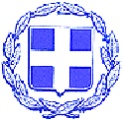   ΕΛΛΗΝΙΚΗ ΔΗΜΟΚΡΑΤΙΑ                                                                                                  ΝΟΜΟΣ ΛΕΥΚΑΔΑΣ							   ΑΝΑΡΤΗΤΕΑ ΣΤΟ ΔΙΑΔΙΚΤΥΟ  ΔΗΜΟΣ ΛΕΥΚΑΔΑΣ		   ΑΠΟΣΠΑΣΜΑΑπό το πρακτικό της αρ.  19ης/21  Συνεδρίασης (ΜΕ ΤΗΛΕΔΙΑΣΚΕΨΗ)ΤΟΥ ΔΗΜΟΤΙΚΟΥ ΣΥΜΒΟΥΛΙΟΥ ΛΕΥΚΑΔΑΣΑΡ. ΑΠΟΦ. 126/2021 Στη Λευκάδα σήμερα στις 24 του μηνός Σεπτεμβρίου, του έτους 2021, ημέρα Παρασκευή και ώρα 15:00 ήρθε σε  τακτική Συνεδρίαση το Δημοτικό Συμβούλιο Λευκάδας, με την διαδικασία της τηλεδιάσκεψης (μέσω εφαρμογής Webex),  σύμφωνα με τις δ/ξεις του  άρθρου  67 του Ν.3852/10 όπως αντικαταστάθηκαν με αυτές του άρθρου 74 του Ν. 4555/18, του άρθρου 10 της από 11-3-2020 ΠΝΠ (ΦΕΚ 55/τ.Α΄/11-3-2020), την υπ΄αριθ. ΚΥΑ Δ1α/Γ.Π.οικ. 57069/17.09.2021 (ΦΕΚ 4337/18.09.2021 τεύχος Β’), τις υπ΄ αριθ. 18318/13-03-2020, 40/20930/31-03-2020, 163/33282/29.05.2020, ΔΙΔΑΔ/Φ.69/133/οικ.20764/7-11-2020, 426/77233/13-11-2020 εγκ. ΥΠ.ΕΣ., ύστερα από την με αρ. πρωτ. 29247/20-9-2021 πρόσκληση του Προέδρου του, η οποία επιδόθηκε και δημοσιεύθηκε νόμιμα.                        Συμμετέχοντες στη συνεδρίαση                                      Μη Συμμετέχοντες στη συνεδρίασηΟ Δήμαρχος κ. Χαράλαμπος Δ. Καλός, έλαβε την πρόσκληση  και συμμετείχε στην συνεδρίαση με τηλεδιάσκεψη μέχρι και την συζήτηση του 4ου θέματος. Λόγω δικαιολογημένης απουσίας από την συνεδρίαση  και του αναπληρωτή Δημάρχου Ιωάννη Λιβιτσάνου  Αντιδημάρχου,  χρέη Δημάρχου εκτελεί ο Αντιδήμαρχος Σπυρίδων Λύγδας.Στη συνεδρίαση με τηλεδιάσκεψη, συμμετέχει και ο Νικόλαος Ζαβιτσάνος, υπάλληλος του Δήμου, για την τήρηση των πρακτικών.Αφού διαπιστώθηκε νόμιμη απαρτία, δηλαδή σε σύνολο τριάντα τριών (33) μελών βρέθηκαν παρόντα είκοσι έξι (26)  μέλη, ο Πρόεδρος κήρυξε την έναρξη της Συνεδρίασης.ΠΑΡΑΤΗΡΗΣΕΙΣΤέθηκαν για συζήτηση δύο (2) θέματα Εκτός Ημερήσιας Διάταξης.Προτάχθηκε ομόφωνα το 2ο θέμα της Ημερήσιας Διάταξης και συζητήθηκε πριν το 1ο  θέμα της Ημερήσιας Διάταξης  Οι Δ.Σ.  Τυπάλδος Νικόλαος, Γληγόρης Χρήστος και  Μελάς Γεράσιμος δεν συμμετείχαν στην ψηφοφορία για την συζήτηση των δύο ΕΗΔ θεμάτων και επανήλθαν στη συνεδρίαση πριν τη συζήτηση του 2ου  θέματος  της Ημερήσιας Διάταξης (το οποίο είχε προταχθεί για να συζητηθεί πριν το 1ο θέμα της Ημερήσιας Διάταξης) .Η Δ.Σ. Κωνσταντινίδη Ρεκατσίνα Σεβαστή συμμετείχε μετά την συζήτηση του 2ου θέματος της Ημερήσιας Διάταξης (που είχε προταχθεί πριν το 1ο θέμα Η.Δ) και πριν τη συζήτηση του 1ου θέματος της Ημερήσιας Διάταξης. Ο Δ.Σ. Γαζής Αναστάσιος αποχώρησε κατά την διάρκεια της συζήτησης του 4ου θέματος και πριν την ψηφοφορία. Επανήλθε κατά την συζήτηση του 5ου θέματος.Οι Δ.Σ. Σολδάτος Θεόδωρος και Γληγόρης Κων/νος αποχώρησαν πριν την συζήτηση του 6ου θέματος της Η.Δ.ΘΕΜΑ 1ο: Απόφαση Δ.Σ.  για  έγκριση  της 9ης αναμόρφωσης  προϋπολογισμού οικονομικού έτους 2021 και της 7ης τροποποίησης Τεχνικού Προγράμματος έτους 2021.                                                         Εισηγητές:  Αναστάσιος Γαζής, Αντιδήμαρχος                                                                              Σπυρίδων Λύγδας, ΑντιδήμαρχοςΟ Πρόεδρος του Δημ. Συμβουλίου κ. Στυλιανός Ρόκκος, έδωσε τον λόγο στον Αντιδήμαρχο κ. Αναστάσιο Γαζή, ο οποίος εισηγούμενος το θέμα, έθεσε υπόψη των μελών του Δημ. Συμβουλίου την αρ. 569/2021  (ΑΔΑ: Ψ2ΕΒΩΛΙ-ΚΙΠ) απόφαση της Ο.Ε. που αφορά στην  9η αναμόρφωση του προϋπολογισμού του Δήμου Λευκάδας έτους 2021, η οποία έχει ως εξής και ζήτησε την έγκρισή της: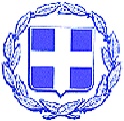 ΕΛΛΗΝΙΚΗ ΔΗΜΟΚΡΑΤΙΑ	                                                                                    ΝΟΜΟΣ ΛΕΥΚΑΔΑΣ		 				                        ΑΝΑΡΤΗΤΕΑ ΣΤΟ ΔΙΑΔΙΚΤΥΟΔΗΜΟΣ ΛΕΥΚΑΔΑΣ					            	ΑΠΟΣΠΑΣΜΑΑπό το πρακτικό της με αριθ. 51ης/2021  Συνεδρίασηςτης Οικονομικής Επιτροπήςτου Δήμου ΛευκάδαςΑριθ. Απόφ: 569/2021Στην Λευκάδα σήμερα στις 20 του μηνός Σεπτεμβρίου του έτους  2021,  ημέρα  Δευτέρα  και  ώρα 12:00,  ήλθε σε τακτική συνεδρίαση η Οικονομική  Επιτροπή του Δήμου,  ΜΕ ΤΗΛΕΔΙΑΣΚΕΨΗ  (μέσω εφαρμογής webex) σύμφωνα με τις δ/ξεις του άρθρου 10 της από 11/3/2020 Π.Ν.Π. (ΦΕΚ 55/τ.Α/11.03.20), την υπ΄ αριθ.  ΚΥΑ Δ1α/Γ.Π.οικ. 55732/13.09.2021 (ΦΕΚ 4214/13.09.2021 τεύχος Β’), τις υπ΄ αριθ. 18318/13-03-2020, 40/20930/31-03-2020, 163/33282/29.05.2020, ΔΙΔΑΔ/Φ.69/133/οικ.20764/7-11-2020, 426/ 77233/13-11-2020 εγκ. Υπουργείου Εσωτερικών, ύστερα από την αριθ. πρωτ: 29068/16-9-2021 έγγραφη πρόσκληση του Προέδρου της, η οποία επιδόθηκε  νόμιμα στα μέλη της,  σύμφωνα  με τις  δ/ξεις του άρθρου 75 του Ν.3852/2010, όπως αυτό αντικαταστάθηκε από το άρθρο 77 του Ν. 4555/18.Αφού διαπιστώθηκε νόμιμη απαρτία, δηλαδή σε σύνολο εννέα (9) μελών βρέθηκαν παρόντα τα παρακάτω επτά (7) μέλη, άρχισε η Συνεδρίαση.                        ΣΥΜΜΕΤΕΧΟΝΤΕΣ                                              ΜΗ ΣΥΜΜΕΤΕΧΟΝΤΕΣ                   στη διαδικασία με τηλεδιάσκεψη                            στη διαδικασία με τηλεδιάσκεψη Τα ανωτέρω απόντα μέλη απουσίαζαν, αν και κλήθηκαν νόμιμα.Τα πρακτικά τηρήθηκαν από την  γραμματέα της Οικονομικής Επιτροπής, Αιμιλία Χαλκιοπούλου, υπάλληλο  του  Δήμου Λευκάδας.Τέθηκε για συζήτηση ένα (1) θέμα Εκτός Ημερήσιας Διάταξης.Ο κ. Σέρβος Κων/νος, αναπληρωματικό μέλος, αναπληρώνει το τακτικό μέλος της ίδιας παράταξης κ. Δρακονταειδή Κων/νο.ΘΕΜΑ 1ο της Η.Δ.: Απόφαση Ο.Ε. για έγκριση 9ης αναμόρφωσης προϋπολογισμού Δήμου Λευκάδας, οικονομικού έτους 2021.                                            Εισηγητής: Αναστάσιος Γαζής, ΑντιδήμαρχοςΟ Πρόεδρος της Ο.Ε. κ. Χαράλαμπος Καλός, Δήμαρχος,  έδωσε τον λόγο στον Αντιδήμαρχο κ. Αναστάσιο Γαζή, ο οποίος έθεσε υπόψη των μελών της Επιτροπής τα εξής:«Με το άρθρο 8 του Β.Δ. 17-5/15-6-59 (ΦΕΚ 114/59 τεύχος Α') ορίζονται τα εξής:«1. Διαρκούντος του οικονομικού έτους απαγορεύεται μεταφορά πιστώσεως από κεφαλαίου εις κεφάλαιον και από άρθρου εις άρθρον. 2. Εξαιρετικώς πλην των εν τω προϋπολογισμώ εγγεγραμμένων πιστώσεων δι' εκτέλεσιν έργων, περί ών το άρθρον 161 του δημοτικού και κοινοτικού κώδικος, επιτρέπεται η μεταφορά πιστώσεως ως εκπληρωθέντος του σκοπού ή καταστάντος ανεφίκτου προς επαύξησιν άλλης πιστώσεως αναγεγραμμένης εν τω προϋπολογισμώ του αυτού ή άλλου κεφαλαίου ή προς δημιουργία πιστώσεων δι' εκτάκτους και επειγούσας ανάγκας μη προβλεπομένας εν τω προϋπολογισμώ. 3. Η κατά μεταφοράν διάθεσις των κατά την προηγουμένην παράγραφον πιστώσεων πραγματοποιείται δι' ειδικών αποφάσεων του δημοτικού συμβουλίου εγκρινομένων κατά τας διατάξεις του άρθρου 1 του Ν.Δ. 3777/1957. Αι αποφάσεις δέον να κατονομάζουν τα κεφάλαια και άρθρα, προς αύξησιν των πιστώσεων των οποίων μεταφέρονται τα αναλαμβανόμενα ποσά ή να καθορίζουν τα νέα κεφάλαια και άρθρα, άτινα δέον να δημιουργηθούν οσάκις πρόκειται περί απροόπτου δαπάνης. 4. Προς πρόληψιν ενδεχομένης ανεπαρκείας των πιστώσεων δι' απροόπτους δαπάνας, αναγράφεται εν τω προϋπολογισμώ του δήμου πίστωσις υπό ίδιον κεφάλαιον υπό τίτλον «Αποθεματικόν» και άρθρον υπό τον τίτλον «Ποσόν διαθέσιμον προς αναπλήρωσιν των πιστώσεων, αίτινες ήθελον ευρεθή εν ανεπαρκεία, ως και δι' εκτάκτους και επειγούσας ανάγκας μη προβλεπομένας εν τω προϋπολογισμώ». 5. Δια την πληρεστέραν από πλευράς λογιστικής τάξεως παρακολούθησιν και εμφάνισιν της κινήσεως των δια μεταφοράς πραγματοποιουμένων κατά την παράγραφο 2 του παρόντος άρθρου αυξομειώσεων των πιστώσεων, η μεταφορά τούτων ενεργείται μέσω του εν τη παραγράφω 4 του παρόντος προβλεπομένου Κεφαλαίου του προϋπολογισμού».Σύμφωνα με την παρ 5 του άρθρου 23 του Ν. 3536/07,στον Γενικό Γραμματέα της Περιφέρειας υποβάλλονται για έλεγχο νομιμότητας οι αποφάσεις των δημοτικών ή κοινοτικών συμβουλίων που αφορούν αναμορφώσεις των προϋπολογισμών των Ο.Τ.Α., συνοδευόμενες από τις εισηγήσεις των αρμόδιων υπηρεσιών. Η προθεσμία του δεύτερου εδαφίου της παρ. 1 του άρθρου 149 του Κώδικα Δήμων και Κοινοτήτων που κυρώθηκε με το άρθρο πρώτο του ν. 3463/2006, στην περίπτωση αυτή, ορίζεται σε δέκα ημέρες. Τα αρμόδια όργανα που ενεργούν κατά παράβαση των διατάξεων του πρώτου εδαφίου της παρούσας παραγράφου υπέχουν, ανεξάρτητα από τυχόν ποινική ευθύνη, πειθαρχική και αστική ευθύνη κατά τις διατάξεις των άρθρων 141, 142 και 143 του Κώδικα Δήμων και Κοινοτήτων που κυρώθηκε με το άρθρο πρώτο του ν. 3463/2006. Σύμφωνα με το Υπουργείο Εσωτερικών η αναμόρφωση του προϋπολογισμού αποτελεί κατ’ ουσίαν τροποποίηση της απόφασης με την οποία ψηφίστηκε αυτός. Άρα, για την έκδοση της τροποποιητικής του προϋπολογισμού απόφασης, απαιτείται η τήρηση του ίδιου τύπου και διαδικασίας, όπως ορίζεται στην κείμενη νομοθεσία. (ΥΠ.ΕΣ. 28376/18.07.2012). Σύμφωνα πάντα με το ίδιο έγγραφο, με τις διατάξεις της παρ. 5 του άρθρου 23 του ν. 3536/2007 ο νομοθέτης θέλει να ρυθμίσει ένα επιμέρους ζήτημα με τρόπο διαφορετικό από τα εν γένει ισχύοντα- και δη την προθεσμία εντός της οποίας η εποπτεύουσα αρχή ολοκληρώνει τον έλεγχο νομιμότητας της απόφασης αναμόρφωσης. Από το παραπάνω έγγραφο συνάγεται ότι εκτός από την εισήγηση των αρμόδιων υπηρεσιών απαιτείται και η τήρηση του ίδιου τύπου και διαδικασίας, όπως ορίζεται στην κείμενη νομοθεσία, για τον προϋπολογισμό. Με το ν. 4172/2013 ορίζεται ότι η εκτελεστική επιτροπή και η επιτροπή διαβούλευσης διατυπώνουν τη γνώμη τους μόνο κατά το στάδιο κατάρτισης του προϋπολογισμού και δεν απαιτείται εκ νέου γνωμοδότησή τους για όποιες αναμορφώσεις του ακολουθήσουν. (παρ 5 άρθρο 77 Ν. 4172/2013). Υπενθυμίζεται ότι η εκτελεστική επιτροπή, στο πλαίσιο των αρμοδιοτήτων της που αφορούν την προετοιμασία κατάρτισης του προϋπολογισμού, καταθέτει το προσχέδιο αυτού στην οικονομική επιτροπή. Για τη σύνταξη του προσχεδίου, η εκτελεστική επιτροπή συγκεντρώνει και αξιολογεί τυχόν προτάσεις των υπηρεσιών του δήμου, καθώς και της επιτροπής διαβούλευσης, εφόσον αυτή υπάρχει. Εάν το προσχέδιο δεν καταρτιστεί ή δεν υποβληθεί εμπρόθεσμα στην οικονομική επιτροπή, τότε καταρτίζεται από αυτήν. (παρ 5 άρθρο 77 Ν. 4172/2013).Συνεπώς, σύμφωνα με το έγγραφο του ΥΠ.ΕΣ. 28376/18.07.2012, εκτός των ρητά εξαιρουμένων διαδικασιών της διατύπωσης γνώμης από την εκτελεστική επιτροπή και την επιτροπή διαβούλευσης, με το ν. 4172/2013, οι υπόλοιπες ενέργειες αναμόρφωσης του προϋπολογισμού, ακολουθούν την τήρηση του ίδιου τύπου και διαδικασίας με τη ψήφιση του προϋπολογισμού. Σύμφωνα με την υπ’ αριθμ. οικ. 46735/01.08.2020 (ΦΕΚ 30170/Β/01-08-2020, τεύχος Β΄) ΚΥΑ «Παροχή οδηγιών για την κατάρτιση του προϋπολογισμού των δήμων οικ. έτους 2021 – μερική τροποποίηση της υπ’ αριθμ. 7028/2004 (Β΄ 253) απόφασης», μετά τη λήξη της χρήσης 2020 και εντός του 1ου τετραμήνου του 2021, οι Δήμοι υποχρεούνται να επανελέγξουν τις παραδοχές με βάση τις οποίες κατήρτισαν τον προϋπολογισμό του 2021 και να προχωρήσουν σε αναμόρφωσή του, λαμβάνοντας υπόψη τα πραγματικά οικονομικά αποτελέσματα και μεγέθη τους, όπως αυτά θα έχουν διαμορφωθεί την 31-12-2020, προκειμένου αυτός να καταστεί ρεαλιστικός. Με βάση τα παραπάνω η Δ/νση Οικονομικών Υπηρεσιών του Δήμου αφού έλαβε υπόψη της : την παρ. 5 του άρθρου 23 του Ν. 3536/07το άρθρο 8 του Β.Δ. 17-5/15-6-59 (ΦΕΚ 114/59 τεύχος Α')το υπ’ αριθμ. 28376/18-07-2012 έγγραφο ΥΠ.ΕΣ. την παρ. 5 του άρθρου 77 του Ν. 4172/2013τον προϋπολογισμό του Δήμου Λευκάδας, οικ. έτους 2021, ο οποίος ψηφίστηκε με την αριθμ. 203/2020 απόφαση του Δημοτικού Συμβουλίου και εγκρίθηκε με την υπ’ αριθμ. πρωτ. 1131/18-01-2021 (ΑΔΑ:ΨΛΗ2ΟΡ1Φ-ΟΑ7) απόφαση της Αποκεντρωμένης Διοίκησης Πελοποννήσου, Δυτικής Ελλάδας και Ιονίου.την ανάγκη πραγματοποίησης τακτοποιητικών εγγραφών, με βάση τα πραγματικά οικονομικά αποτελέσματα και μεγέθη τους, όπως αυτά διαμορφώθηκαν στις 31-12-2020.Την 1η αναμόρφωση του προϋπολογισμού οικ. έτους 2021, η οποία ψηφίστηκε με την αριθμ. 26/2021 απόφαση του Δημοτικού Συμβουλίου και εγκρίθηκε με την υπ’ αριθμ. πρωτ. 42121/10-03-2021 (ΑΔΑ: ΨΟΞ4ΟΡ1Φ-8ΑΞ) απόφαση της Αποκεντρωμένης Διοίκησης Πελοποννήσου, Δυτικής Ελλάδας και Ιονίου.Την 2η αναμόρφωση του προϋπολογισμού οικ. έτους 2021, η οποία ψηφίστηκε με την αριθμ. 37/2021 απόφαση του Δημοτικού Συμβουλίου και εγκρίθηκε με την υπ’ αριθμ. πρωτ. 53446/02-04-2021 (ΑΔΑ: Ψ1Ζ7ΟΡ1Φ-ΑΨΔ) απόφαση της Αποκεντρωμένης Διοίκησης Πελοποννήσου, Δυτικής Ελλάδας και Ιονίου.Την 3η αναμόρφωση του προϋπολογισμού οικ. έτους 2021, η οποία ψηφίστηκε με την αριθμ. 49/2021 απόφαση του Δημοτικού Συμβουλίου και εγκρίθηκε με την υπ’ αριθμ. πρωτ. 68753/27-04-2021 (ΑΔΑ: ΩΘ1ΣΟΡ1Φ-3ΧΦ) απόφαση της Αποκεντρωμένης Διοίκησης Πελοποννήσου, Δυτικής Ελλάδας και Ιονίου.Την 4η αναμόρφωση του προϋπολογισμού οικ. έτους 2021, η οποία ψηφίστηκε με την αριθμ. 65/2021 απόφαση του Δημοτικού Συμβουλίου και εγκρίθηκε με την υπ’ αριθμ. πρωτ. 77653/10-05-2021 (ΑΔΑ: 6Ρ7ΙΟΡ1Φ-ΞΡΥ) απόφαση της Αποκεντρωμένης Διοίκησης Πελοποννήσου, Δυτικής Ελλάδας και Ιονίου.Την 5η αναμόρφωση του προϋπολογισμού οικ. έτους 2021, η οποία ψηφίστηκε με την αριθ. 83/2021 απόφαση του Δημοτικού Συμβουλίου και εγκρίθηκε με την υπ’ αριθμ. 116929/08-07-2021 (ΑΔΑ: ΨΕΑ6ΟΡ1Φ-03Λ) απόφαση της Αποκεντρωμένης Διοίκησης Πελοποννήσου, Δυτικής Ελλάδας και Ιονίου.Την 6η αναμόρφωση του προϋπολογισμού οικ. έτους 2021, η οποία ψηφίστηκε με την αριθ. 106/2021 απόφαση του Δημοτικού Συμβουλίου και εγκρίθηκε με την υπ’ αριθμ. 124855/21-07-2021 (ΑΔΑ: 6ΨΥ1ΟΡ1Φ-ΦΔ7) απόφαση της Αποκεντρωμένης Διοίκησης Πελοποννήσου, Δυτικής Ελλάδας και Ιονίου.Την 7η αναμόρφωση του προϋπολογισμού οικ. έτους 2021, η οποία ψηφίστηκε με την αριθ. 107/2021 απόφαση του Δημοτικού Συμβουλίου και εγκρίθηκε με την υπ’ αριθμ. 133111/09-08-2021 (ΑΔΑ:ΩΑΚΓΟΡ1Φ-3Ν9) απόφαση της Αποκεντρωμένης Διοίκησης Πελοποννήσου, Δυτικής Ελλάδας και Ιονίου.Την 8η αναμόρφωση του προϋπολογισμού οικ. έτους 2021, η οποία ψηφίστηκε με την αριθ. 115/2021 απόφαση του Δημοτικού Συμβουλίου και εγκρίθηκε με την υπ’ αριθμ. 148585/25-08-2021 (ΑΔΑ:9ΛΨΨΟΡ1Φ-ΩΛΛ) απόφαση της Αποκεντρωμένης Διοίκησης Πελοποννήσου, Δυτικής Ελλάδας και Ιονίου.την αντιμετώπιση αναγκών που έχουν προκύψει και δεν ήταν δυνατόν να προβλεφθούν ή να χρηματοδοτηθούν κατά τη σύνταξη του αρχικού προϋπολογισμού και κρίνονται απαραίτητες για την απρόσκοπτη λειτουργία του Δήμου.εισηγείται προς την Οικονομική Επιτροπή Την 9η αναμόρφωση του προϋπολογισμού έτους 2021 σύμφωνα με τα παρακάτω:Α. Λοιπές επιχορηγήσειςΛαμβάνοντας υπόψη το υπ’ αρ. πρωτ. 61397/17-08-2021 (ΑΔΑ: 69ΘΤ46ΜΤΛ6-4ΧΞ) απόφαση του Υπουργείου Εσωτερικών που αφορά την έκτακτη επιχορήγηση Δήμων της Χώρας προς κάλυψη έκτακτων και επιτακτικών αναγκών που προκλήθηκαν από την εμφάνιση του κορονοϊού COVID-19, προϋπολογισμού για το Δήμο Λευκάδας 113.100,00 ευρώ, αποδεχόμαστε την πίστωση και θα πρέπει να εγγραφούν στο προϋπολογισμό του έτους 2021 ανάλογες εγγραφές στους Κ.Α. Εσόδου και Εξόδων.Τροποποίηση Κ.Α. Εσόδων για  λοιπές επιχορηγήσειςΔημιουργείται νέος  Κ.Α. Εσόδων 1219.027 με τίτλο «Επιχορήγηση Δ. Λευκάδας προς κάλυψη έκτακτων και επιτακτικών αναγκών που προκλήθηκαν από την εμφάνιση του κορονοϊού " με το ποσό των 113.100,00 €.Μεταφορά από το αποθεματικό (Κ.Α.Ε. 9111) για την ενίσχυση  των ΚΑΕ καθώς και τη δημιουργία νέων στους παρακάτω Κ.Α. Εξόδων:Αυξάνεται ο Κ.Α.Ε. 00-6492 με τίτλο «Δικαστικά έξοδα και έξοδα εκτέλεσης δικαστικών αποφάσεων ή συμβιβαστικών πράξεων» με το ποσό των 60.730,00€, για την εξόφληση των οφειλών που αφορούν πράξεις συμβιβαστικών επιλύσεων που δεν ήταν εφικτό να εξοφληθούν από το πρόγραμμα των ληξιπρόθεσμων υποχρεώσεων και υπόλοιπα οφειλών καταβολής αναδρομικών επιδομάτων σε υπαλλήλους ΙΔΑΧ (γ΄δόση 30% της αποζημίωσης), όπως ψηφίστηκε η καταβολή τους με την αρ. 553/2018 – ΑΔΑ: Ψ9Π9ΩΛΙ-4ΔΖ- απόφαση του Δημοτικού Συμβουλίου, σε συμμόρφωση με την αρ. 70/2018 απόφαση του Ειρηνοδικείου Λευκάδας.Λόγω κυρίως αδυναμίας είσπραξης τακτικών εσόδων, που οφείλεταικυρίως στην εμφάνιση της πανδημίας covid-19 δεν κατέστησαν δυνατόν να εξοφληθούν οι εν λόγω απαιτήσεις.Αυξάνεται ο Κ.Α.Ε. 00-6495.059 με τίτλο «Υπηρεσίες συναφείς για την αντιμετώπιση του κινδύνου εμφάνισης & διασποράς του κορονοϊού COVID-19 (απολυμάνσεις, καθαρισμοί κλπ)» με το ποσό των 7.500,00 ευρώ, προκειμένου να αντιμετωπιστούν οι έκτακτες και επιτακτικές ανάγκες που προκλήθηκαν από την εμφάνιση του κορονοϊού Covid-19.Αυξάνεται ο Κ.Α.Ε. 00-6631.001 με τίτλο από «Προμήθειες υλικού, παροχής μέσων προστασίας των εργαζομένων για την αντιμετώπιση του κινδύνου εμφάνισης & διασποράς του κορονοϊού COVID-19» κατά 5.879,80 ευρώ, προκειμένου να αντιμετωπιστούν οι έκτακτες και επιτακτικές ανάγκες που προκλήθηκαν από την εμφάνιση του κορονοϊού Covid-19.Αυξάνεται ο Κ.Α.Ε. 10-6699.003 με τίτλο «Προμήθεια υλικών καθαρισμού γραφείων Δ.Ε. Λευκάδας» κατά το ποσό των 7.500,00 ευρώ, προκειμένου να αντιμετωπιστούν οι έκτακτες και επιτακτικές ανάγκες που προκλήθηκαν από την εμφάνιση του κορονοϊού Covid-19, σύμφωνα με το υπ’ αρ. εσς. πρωτ. 1878/06-09-2021 έγγραφο της Δ/νσης Διοικητικών Υπηρεσιών.Δημιουργείται νέος Κ.Α.Ε. 15-6013.001 με τίτλο «Εφάπαξ βοήθημα του Ν. 103/75» κατά το ποσό των 14.490,20 ευρώ που αφορά την αποζημίωση της αποβιώσασας υπαλλήλου του Δήμου μας που εργάζονταν ως μαγείρισσα στο Παιδικό Σταθμό, σύμφωνα με το υπ’ αρ. εσς/ πρωτ. 1773/13-08-2021 έγγραφο του γραφείου Μισθοδοσίας της Δ/νσης Οικονομικών Υπηρεσιών. Λόγω κυρίως αδυναμίας είσπραξης τακτικών εσόδων, που οφείλεται κυρίως στην εμφάνιση της πανδημίας covid-19 δεν κατέστη δυνατόν να εξοφληθεί η εν λόγω δαπάνη.Αυξάνεται ο Κ.Α.Ε. 20-6012 με τίτλο «Αποζημίωση υπερωριακής εργασίας και για εξαιρέσιμες ημέρες και νυκτερινές ώρες και λοιπές πρόσθετες αμοιβές» κατά το ποσό των 17.000,00 ευρώ, προκειμένου να πληρωθούν οι υπερωρίες του τακτικού προσωπικού για το β΄ εξάμηνο 2021, λόγω αυξημένων υπερωριακών ωρών που οφείλονται στη μη έγκαιρη πρόσληψη του έκτακτου προσωπικού με σύμβαση εργασίας Ιδιωτικού Δικαίου Ορισμένου Χρόνου, σύμφωνα με το υπ’ αρ. εσς. πρωτ. 1582/23-07-2021 έγγραφο του Τμήματος Καθαριότητας, Ανακύκλωσης και Συντήρησης Πρασίνου. Λόγω κυρίως αδυναμίας είσπραξης ανταποδοτικών εσόδων, που οφείλεται κυρίως στην εμφάνιση της πανδημίας covid-19 η πίστωση εντάσσεται στη χρηματοδότηση και αφορά υπηρεσίες καθαρισμού και αποκομιδής σκουπιδιών.Β. Χρηματοδοτήσεις από Κεντρικούς φορείς (μέσω του εθνικού τμήματος του Π.Δ.Ε.)	Με την υπ’ αρ. πρωτ. 70514/04-12-2018 (ΑΔΑ:6ΩΙΑ465ΧΘ7-ΚΦ8) απόφαση του ΥΠΕΣ εγκρίθηκε η χρηματοδότηση του Δήμου Λευκάδας για την πρόληψη και αντιμετώπιση ζημιών και καταστροφών που προκλήθηκαν από θεομηνίες (ΣΑΕ 055) με το ποσό των 200.000,00 ευρώ.  	Η χρηματοδότηση εντάχθηκε στην 1η αναμόρφωση του προϋπολογισμού έτους 2019 με Κ.Α. Εσόδου 1322.033 και τίτλο «Χρηματοδότηση του Δήμου Λευκάδας του Ν. Λευκάδας για την πρόληψη και αντιμετώπιση ζημιών και καταστροφών που προκαλούνται από θεομηνίες (ΣΑΕ 055) του ΥΠΕΣ» και Κ.Α. Εξόδου 64-7323.017 και τίτλο «Αντιπλημμυρική προστασία οικισμού Βασιλικής Δήμου Λευκάδας» με το ποσό των 200.000,00 ευρώ. 	Με την υπ’ αρ. πρωτ. 20833/2020 (ΑΔΑΜ: 20SYMV007688482 2020-11-20) υπογράφθηκε η εργολαβική σύμβαση του έργου: Αντιπλημμυρική προστασία οικισμού Βασιλικής Δήμου Λευκάδας μεταξύ του Δήμου Λευκάδας και του αναδόχου του έργου στο ποσό των 108.935,81 ευρώ με Φ.Π.Α.	Στην 1η αναμόρφωση του προϋπολογισμού έτους 2021 πραγματοποιήθηκαν μειώσεις εσόδων και εξόδων των χρηματοδοτήσεων των έργων που είχαν συμβασιοποιηθεί μεταξύ αυτών και της αναφερόμενης χρηματοδότησης κατά το ποσό των 91.064,19 ευρώ.	Με την αριθ. 492/2021 (ΑΔΑ:ΨΗ0ΦΩΛΙ-ΩΥ4) απόφαση η Οικονομική Επιτροπή του Δήμου Λευκάδας αποφασίζει την έγκριση 2ου Α.Π.Ε., 2ου ΠΚΜΝΕ και την 1η Συμπληρωματική σύμβαση του αναφερόμενου έργου με το ποσό των 37.153,69 ευρώ.Κατόπιν τούτου, θα πρέπει να εγγραφούν στο προϋπολογισμό του έτους 2021 ανάλογες εγγραφές στους Κ.Α. Εσόδου και Εξόδων.Τροποποίηση Κ.Α. Εσόδων για  χρηματοδοτήσεις από Κεντρικούς φορείς (μέσω του εθνικού τμήματος του Π.Δ.Ε.)Αυξάνεται ο  Κ.Α.Ε.  1322.033 με τίτλο «Χρηματοδότηση του Δήμου Λευκάδας του Ν. Λευκάδας για την πρόληψη και αντιμετώπιση ζημιών και καταστροφών που προκαλούνται από θεομηνίες (ΣΑΕ 055) του ΥΠΕΣ» με το ποσό των 37.153,69 ευρώ.Μεταφορά από το αποθεματικό (Κ.Α.Ε. 9111) για την ενίσχυση  του Κ.Α. Εξόδων:Αυξάνεται ο  Κ.Α.Ε.  64-7323.017 με τίτλο «Αντιπλημμυρική προστασία οικισμού Βασιλικής Δήμου Λευκάδας» με το ποσό των 37.153,69 ευρώ, προκειμένου να πραγματοποιηθούν νέες εργασίες, αλλά και αυξήσεις ποσοτήτων οι οποίες δεν μπορούσαν να προβλεφθούν κατά τη σύνταξη της αρχικής μελέτης του έργου, σύμφωνα με το υπ’ αρ. εσ. πρωτ. 1886/07-09-2021 έγγραφο της Δ/νσης των Τεχνικών Υπηρεσιών.Γ. Αυξομειώσεις Χρηματοδότησης Προγράμματος ΦΙΛΟΔΗΜΟΣ ΙΙΜειώνεται ο  Κ.Α.Ε. 64-7412.003 με τίτλο «Μελέτη ανάπλασης παραλιακού μετώπου Λυγιάς» κατά το ποσό των 40.000,00 ευρώ, διότι η δαπάνη δεν αξιολογείται στις άμεσες προτεραιότητες εντός χρήσης 2021.Μεταφορά από το αποθεματικό (Κ.Α.Ε. 9111) για την ενίσχυση  του Κ.Α. ΕξόδωνΔημιουργείται νέος Κ.Α.Ε.  64-7341.037 με τίτλο «Επισκευή – βελτίωση δημοτικής οδού στην κοινότητα Κατούνας» κατά το ποσό των 40.000,00 ευρώ, προκειμένου να πραγματοποιηθούν οι αναγκαίες παρεμβάσεις της δημοτικής οδού για να καταστεί ο δρόμος προ βάσιμος και ασφαλής για τους πολίτες και τα οχήματα.Δ. Αυξομειώσεις Κ.Α. Εξόδων Υπηρεσίας Καθαριότητας και ΗλεκτροφωτισμούΔιαγράφεται ο Κ.Α.Ε. 20-6236.001 με τίτλο «Μίσθωση press containers» κατά το ποσό των 12.000,00 ευρώ, επειδή η δαπάνη δεν πρόκειται να πραγματοποιηθεί μέχρι τις 31-12-2021.Μειώνεται ο Κ.Α.Ε. 20-6236.002με τίτλο «Μίσθωση ενός απορριμματοφόρου και ενός HOOK LIFT» κατά το ποσό των 16.900,00 ευρώ, διότι δεν πραγματοποιήθηκαν οι μισθώσεις, σύμφωνα με το υπ’ αρ. πρωτ. εσ. 1801/25-09-2021 έγγραφο του Τμήματος Καθαριότητας, Ανακύκλωσης και Συντήρησης Πρασίνου.Το ανωτέρω ποσό των 28.900,00 ευρώ μεταφέρεται μέσω του αποθεματικού στους παρακάτω Κ.Α.Ε.:Αυξάνεται ο Κ.Α.Ε. 20-6699.019 με τίτλο «Προμήθεια αναλωσίμων υλικών καθαριότητας» κατά το ποσό των 7.900,00 ευρώ, προκειμένου να πραγματοποιηθεί η προμήθεια σάκων απορριμμάτων, σύμφωνα με το υπ’ αρ. εσ. πρωτ. 1858/02-09-2021 έγγραφο του Τμήματος Καθαριότητας, Ανακύκλωσης και Συντήρησης Πρασίνου.Δημιουργείται νέος Κ.Α.Ε. 20-7131.003 με τίτλο «Προμήθεια ανοικτού container» κατά το ποσό των 12.000,00 ευρώ, προκειμένου να πραγματοποιηθεί η δαπάνη λόγω αναγκαιότητας συλλογής των ογκωδών αντικειμένων από τις γειτονικές Δημοτικές Ενότητες.Δημιουργείται νέος Κ.Α.Ε. 20-7135.013 με τίτλο «Προμήθεια και εγκατάσταση φωτιστικών σωμάτων στις παιδικές χαρές» κατά το ποσό των 9.000,00 ευρώ, προκειμένου να φωτιστούν οι χώροι των παιδικών χαρών.Ε. Αυξομειώσεις Κ.Α. Εξόδων Υπηρεσίας Ύδρευσης, Άρδευσης, ΑποχέτευσηςΔιαγράφεται ο Κ.Α.Ε. 25-6117.011 με τίτλο «Υπηρεσίες συμβούλου για τη σύνταξη  και προετοιμασία φακέλου υποβολής αίτησης στην πρόσκληση ΑΤ01 στον άξονα προτεραιότητας "Περιβάλλον" με τίτλο "Υποδομές ύδρευσης"» κατά το ποσό των 5.000,00 ευρώ, διότι το ποσό της πίστωσης δεν πρόκειται να διατεθεί εντός χρήσης 2021, αφού σύμφωνα με την υπ’ αρ. πρωτ. 6559/13-04-2021 (ΑΔΑ: 99ΨΣ46ΜΤΛ6-Π6Λ) που αφορά την 3η τροποποίηση της ΑΤΟ1 πρόσκλησης του Υπουργείου Εσωτερικών όριζε καταληκτική προθεσμία κατάθεσης των αιτημάτων την 31-05-2021.Διαγράφεται ο Κ.Α.Ε. 25-6117.012 με τίτλο «Υπηρεσίες συμβούλου για τη σύνταξη και προετοιμασία φακέλου υποβολής αίτησης στην πρόσκληση ΑΤ03 στον άξονα προτεραιότητας "Περιβάλλον" - αξιοποίηση ανανεώσιμων πηγών ενέργειας στις υποδομές διαχείρισης υδάτων και λυμάτων» κατά το ποσό των 5.000,00 ευρώ, διότι ποσό της πίστωσης δεν πρόκειται να διατεθεί εντός χρήσης 2021, αφού σύμφωνα με την υπ’ αρ. πρωτ. 6561/13-04-2021 (ΑΔΑ: Ρ0Γ146ΜΤΛ6-ΟΧ3) που αφορά την 3η τροποποίηση της ΑΤΟ3 πρόσκλησης του Υπουργείου Εσωτερικών όριζε καταληκτική προθεσμία κατάθεσης των αιτημάτων την 31-05-2021.Μειώνεται ο Κ.Α.Ε. 25-7135.039 με τίτλο «Προμήθεια μειωτή» κατά το ποσό των 5.000,00 ευρώ, διότι το ποσό δεν πρόκειται να διατεθεί εντός χρήσης 2021 και ανάλογη πίστωση είναι εγγεγραμμένη στον προϋπολογισμό με ΚΑΕ 63-7131.002 με χρηματοδότηση από το πρόγραμμα Φιλόδημος ΙΙ.Μειώνεται ο Κ.Α.Ε. 25-7312.013 με τίτλο «Επεκτάσεις και αντικαταστάσεις δικτύων ύδρευσης Δ.Ε. Λευκάδας» κατά το ποσό των 70.000,00 ευρώ, διότι το ποσό της πίστωσης δεν πρόκειται να διατεθεί εντός χρήσης 2021 σύμφωνα με το υπ’ αρ. εσ. πρωτ. 1885/07-09-2021 έγγραφο του Τμήματος ύδρευσης, Άρδευσης, Αποχέτευσης.Διαγράφεται ο Κ.Α.Ε. 25-7336.037 με τίτλο «Έλεγχος λειτουργίας και παρακολούθηση ΒΙΟΚΑ και δικτύων αποχέτευσης Δ.Ε. Λευκάδας και Δ.Ε. Ελλομένου» κατά το ποσό των 74.400,00 ευρώ, που αφορά τη ματαίωση της διαδικασίας σύναψης του διαγωνισμού σύμφωνα με την αρ. 549/2021 (ΑΔΑ: ΨΞ0ΨΩΛΙ-Δ8Π) απόφαση της Οικονομικής Επιτροπής.Διαγράφεται ο Κ.Α.Ε. 25-7336.048 με τίτλο «Βελτιώσεις αντλιοστασίων λυμάτων Δ.Ε. Λευκάδας και Δ.Ε. Απολλωνίων» κατά το ποσό των 1.240,00 ευρώ, διότι το ποσό της πίστωσης δεν πρόκειται να διατεθεί εντός χρήσης 2021 σύμφωνα με το υπ’ αρ. εσ. πρωτ. 1885/07-09-2021 έγγραφο του Τμήματος ύδρευσης, Άρδευσης, Αποχέτευσης.Διαγράφεται ο Κ.Α.Ε. 25-7336.058 με τίτλο «Εργασίες επισκευής και συντήρησης μεταλλικών εξαρτημάτων γεωτρήσεων αντλιοστασίων, δεξαμενών κλπ» κατά το ποσό των 15.380,00 ευρώ, διότι το ποσό της πίστωσης δεν πρόκειται να διατεθεί εντός χρήσης 2021 σύμφωνα με το υπ’ αρ. εσ. πρωτ. 1885/07-09-2021 έγγραφο του Τμήματος ύδρευσης, Άρδευσης, Αποχέτευσης.Το ανωτέρω ποσό των 176.020,00 ευρώ μεταφέρεται μέσω του αποθεματικού στους παρακάτω Κ.Α.Ε.:Αυξάνεται ο Κ.Α.Ε. 25-6262.018 με τίτλο «Εργασίες αποκατάστασης δεξαμενών υδροδότησης Τ.Κ. Βλυχού και Τ.Κ. Νεοχωρίου» κατά το ποσό των 10.000,00 ευρώ, προκειμένου να αποκατασταθούν οι βλάβες στις δεξαμενές των δύο Τοπικών Κοινοτήτων, σύμφωνα με το υπ’ αρ. εσ. πρωτ. 1885/07-09-2021 έγγραφο του Τμήματος Ύδρευσης, Άρδευσης, Αποχέτευσης.Αυξάνεται ο Κ.Α.Ε. 25-6263 με τίτλο «Συντήρηση και επισκευή μεταφορικών μέσων» κατά το ποσό των 3.000,00 ευρώ, προκειμένου να πραγματοποιηθούν οι εργασίες συντήρησης και επισκευής στα οχήματα της Υπηρεσίας Ύδρευσης, Άρδευσης, Αποχέτευσης, σύμφωνα με το υπ’ αρ. εσ. πρωτ. 1885/07-09-2021 έγγραφο του Τμήματος.Αυξάνεται ο Κ.Α.Ε. 25-6671 με τίτλο «Ανταλλακτικά μεταφορικών μέσων» κατά το ποσό των 3.000,00 ευρώ, προκειμένου να πραγματοποιηθούν οι προμήθειες των ανταλλακτικών για τα οχήματα της Υπηρεσίας Ύδρευσης, Άρδευσης, Αποχέτευσης, σύμφωνα με το υπ’ αρ. εσ. πρωτ. 1885/07-09-2021 έγγραφο του Τμήματος.Δημιουργείται νέος Κ.Α.Ε. 25-7131.003 με τίτλο «Προμήθεια συστήματος ανίχνευσης και χαρτογράφησης υπόγειων δικτύων» κατά το ποσό των 32.240,00 ευρώ, προκειμένου να πραγματοποιηθεί η προμήθεια ενός σύγχρονου συστήματος εντοπισμού υπόγειων υποδομών και εγκαταστάσεων (καλώδια, αγωγοί, σωληνώσεις) απαραίτητο για έργα οδοποιίας, οικοδομικά, υδραυλικά καθώς και για κάθε εργασία που απαιτεί εκσκαφή, σύμφωνα με το υπ’ αρ. εσ. πρωτ. 1885/07-09-2021 έγγραφο του Τμήματος Ύδρευσης, Άρδευσης, Αποχέτευσης.Δημιουργείται νέος Κ.Α.Ε. 25-7312.047 με τίτλο «Συνδέσεις παροχών και κάθετων κλάδων στο νέο δίκτυο ύδρευσης Απόλπαινας – Λευκάδας» κατά το ποσό των 70.000,00 ευρώ, προκειμένου οι υφιστάμενες παροχές να απομονωθούν από το παλαιό δίκτυο και να συνδεθούν στο νέο δίκτυο και ταυτόχρονα να εντοπιστούν οι κάθετοι κλάδοι του υφιστάμενου παλαιού δικτύου, να απομονωθούν από τον παλιό κεντρικό αγωγό και να συνδεθούν με το νέο αγωγό, σύμφωνα με το υπ’ αρ. εσ. πρωτ. 1885/07-09-2021 έγγραφο του Τμήματος Ύδρευσης, Άρδευσης, Αποχέτευσης.Αυξάνεται ο Κ.Α.Ε. 25-7336.056 με τίτλο «Εργασίες επισκευής αντλιοστασίων αποχέτευσης Ελλομένου» κατά το ποσό των 10.292,00 ευρώ, σύμφωνα με το υπ΄ αρ. εσωτ. πρωτ. 1885/07-09-2021, έγγραφο της Διεύθυνσης Τεχνικών Υπηρεσιών, του τμήματος Ύδρευσης, Άρδευσης, Αποχέτευσης.Δημιουργείται νέος Κ.Α.Ε. 25-7336.059 με τίτλο «Εργασίες συντήρησης – επισκευής σιντριβανιού πλατείας Μαρκά» κατά το ποσό των 1.650,00 ευρώ, προκειμένου να πραγματοποιηθούν οι εργασίες συντήρησης και επισκευής του σιντριβανιού, σύμφωνα με το υπ’ αρ. εσ. πρωτ. 1885/07-09-2021 έγγραφο του Τμήματος Ύδρευσης, Άρδευσης, Αποχέτευσης.Δημιουργείται νέος Κ.Α.Ε. 25-7336.060 με τίτλο «Έλεγχος, παρακολούθηση και συντήρηση δικτύου αποχέτευσης και ΒΙΟΚΑ Δ.Ε. Ελλομένου» κατά το ποσό των 12.400,00ευρώ, προκειμένου να πραγματοποιηθούν οι εργασίες παρακολούθησης και συντήρησης του δικτύου αποχέτευσης και ΒΙΟΚΑ στη Δ.Ε. Ελλομένου, σύμφωνα με το υπ’ αρ. εσ. πρωτ. 1885/07-09-2021 έγγραφο του Τμήματος Ύδρευσης, Άρδευσης, Αποχέτευσης.Δημιουργείται νέος Κ.Α.Ε. 25-7413.013 με τίτλο «Αναμόρφωση και επικαιροποίηση των τευχών δημοπρατήσεων των δικτύων ακαθάρτων της πόλης της Λευκάδας και του οικισμού Βασιλικής» κατά το ποσό των 19.468,00 ευρώ, για την καταγραφή των αναγκών κατασκευής του δικτύου αποχέτευσης στις Δ.Ε. Λευκάδας και Απολλωνίων, σύμφωνα με το υπ’ αρ. εσ. πρωτ. 1885/07-09-2021 έγγραφο του Τμήματος Ύδρευσης, Άρδευσης, Αποχέτευσης.Αυξάνεται ο Κ.Α.Ε. 25-7425.012 με τίτλο «Εργασίες απόφραξης δικτύων Δ.Ε. Καστού» κατά το ποσό των 8.970,00 ευρώ, προκειμένου να πραγματοποιηθούν οι εργασίες απόφραξης του δικτύου της ύδρευσης και να δοθεί λύση στο χρονίζων πρόβλημα της έλλειψης υδροδότησης στις κατοικίες και τις επιχειρήσεις του νησιού, σύμφωνα με το υπ’ αρ. εσ. πρωτ. 1885/07-09-2021 έγγραφο του Τμήματος Ύδρευσης, Άρδευσης, Αποχέτευσης.Δημιουργείται νέος Κ.Α.Ε. 25-7425.013 με τίτλο «Έλεγχος και αποτύπωση παροχών στο δίκτυο ύδρευσης στην Τ.Κ. Τσουκαλάδων» κατά το ποσό των 5.000,00 ευρώ, προκειμένου να καταγραφούν και να ελεγχθούν οι υφιστάμενες παροχές και να εντοπιστούν οι διαρροές του δικτύου και οι τυχόν παράνομες συνδέσεις.ΣΤ. Αυξομειώσεις  Κ.Α. Εξόδων ΣΑΤΑ ΠΟΕ και μεταφορά τους στο αποθεματικό  (Κ.Α.Ε. 9111)Μειώνεται ο Κ.Α.Ε. 30-7135.014 με τίτλο «Αποκατάσταση δεξαμενών Δ.Ε. Ελλομένου» κατά το ποσό των 2.500,00 ευρώ, διότι σύμφωνα με την υπ’ αρ. πρωτ. 26307/2021 (ΑΔΑΜ: 21SYMV009034208 2021-08-05) εργολαβική σύμβαση του έργου προκύπτει ποσό έκπτωσης.Μειώνεται ο Κ.Α.Ε. 30-7312.002 με τίτλο «Αντικατάσταση αγωγών ύδρευσης Δ.Ε. Λευκάδας και Δ.Ε. Ελλομένου» κατά το ποσό των 3.480,00 ευρώ, διότι σύμφωνα με την υπ’ αρ. πρωτ. 26309/2021 (ΑΔΑΜ: 21SYMV009034109 2021-08-05) εργολαβική σύμβαση του έργου προκύπτει ποσό έκπτωσης.Μειώνεται ο Κ.Α.Ε. 30-7312.003 με τίτλο «Επέκταση δικτύου αποχέτευσης Δ.Ε. Ελλομένου» κατά το ποσό των 3.200,00 ευρώ, σύμφωνα με την αρ. 476/2021 απόφαση της Οικονομικής Επιτροπής (ΑΔΑ:Ω8ΣΩΩΛΙ-3Χ4) εγκρίνει το πρακτικό κατακύρωσης του συνοπτικού διαγωνισμού του έργου και προκύπτει ποσό έκπτωσης.Διαγράφεται ο Κ.Α.Ε. 30-7321.011 με τίτλο «Κατασκευή χώρων υγιεινής Δημοτικού κτιρίου Τ.Κ. Πηγαδισάνων(πρώην Δημοτικό Σχολείο)» κατά το ποσό των 12.000,00 ευρώ, διότι η πίστωση δεν πρόκειται να διατεθεί μέχρι τις 31-12-2021.Μειώνεται ο Κ.Α.Ε. 30-7323.081 με τίτλο «Κατασκευή κόμβου σχεδίου πόλης Λευκάδας (Φιλοσόφων και Αναπαύσεως)» κατά το ποσό των 60.000,00 ευρώ, προκειμένου να εγγραφεί νέα πίστωση που απαιτεί προκαταρτικές εργασίες του έργου.Μειώνεται ο Κ.Α.Ε. 30-7331.046 με τίτλο «Επισκευές δημοτικών κτιρίων ΔΕ Σφακιωτών» κατά το ποσό των 21.999,99 ευρώ, διότι εκτιμάται ότι δεν θα απορροφηθεί το υπόλοιπο της πίστωσης μέχρι τις 31-12-2021.Το ανωτέρω ποσό των 103.179,99 ευρώ μεταφέρεται μέσω του αποθεματικού στους παρακάτω Κ.Α.Ε.:Δημιουργείται νέος Κ.Α.Ε. 30-7323.126 με τίτλο «Προκαταρκτικές εργασίες κόμβου σχεδίου πόλης Λευκάδας (Φιλοσόφων και Αναπαύσεως)» κατά το ποσό των 60.000,00 ευρώ, προκειμένου να πραγματοποιηθούν οι απαιτούμενες προκαταρκτικές εργασίες για την κατασκευή του κόμβου στη διασταύρωση Φιλοσόφων και Αναπαύσεως.Δημιουργείται νέος Κ.Α.Ε. 30-7326.136 με τίτλο «Διάνοιξη αγροτικού δρόμου στο Φρύνι Λευκάδας» κατά το ποσό των 26.179,99 ευρώ, προκειμένου να πραγματοποιηθεί το έργο, σύμφωνα με το υπ’ αρ. εσ. πρωτ. 1886/07-09-2021 έγγραφο της Δ/νσης των Τεχνικών Υπηρεσιών.Δημιουργείται νέος Κ.Α.Ε. 30-7135.016 με τίτλο «Προμήθεια και τοποθέτηση προστατευτικών κιγκλιδωμάτων» κατά το ποσό των 10.000,00 ευρώ, προκειμένου να πραγματοποιηθεί η προμήθεια προστατευτικών κιγκλιδωμάτων (μπαρών) σε επικίνδυνα σημεία του δημοτικού οδοστρώματος, σύμφωνα με το υπ’ αρ. εσ. πρωτ. 1826/27-08-2021 έγγραφο του Τμήματος Ηλεκτρομηχανολογικών Έργων και Συγκοινωνιών.Αυξάνεται ο Κ.Α.Ε. 30-7336.052 με τίτλο «Συντήρηση κοινόχρηστων χώρων - οικοδομικές εργασίες ΔΕ Λευκάδας» κατά το ποσό των 7.000,00 ευρώ, προκειμένου να πραγματοποιηθεί εκ νέου ανάθεση εργασιών συντήρησης των κοινόχρηστων χώρων και των οικοδομικών εργασιών μέχρι τις 31-12-2021, σύμφωνα με το υπ’ αρ. εσ. πρωτ. 1886/07-09-2021 έγγραφο της Δ/νσης των Τεχνικών Υπηρεσιών.Ζ. Αυξομειώσεις Κ.Α. Εξόδων υπηρεσιών (00-15-30-35-70) και μεταφορά τους στο αποθεματικό  (Κ.Α.Ε. 9111)Μειώνεται ο Κ.Α.Ε. 00-6516 με τίτλο «Χρεολύσια δανείων εσωτερικού» κατά το ποσό των 5.000,00 ευρώ, διότι το εν λόγω ποσό της πίστωσης δεν πρόκειται να διατεθεί εντός χρήσης 2021 λόγω αναστολής παρακράτησης των δόσεων των δανείων στους ΟΤΑ α΄ βαθμού (Ν. 4821/31-07-2021/τεύχ. Α΄, αρ. φύλλου 134, άρθρο 63).Μειώνεται ο Κ.Α.Ε. 00-6495.021 με τίτλο «Περισυλλογή και σταυλισμός ανεπιτήρητων παραγωγικών ζώων» κατά το ποσό των 20.000,00 ευρώ, διότι το εν λόγω ποσό της πίστωσης δεν πρόκειται να διατεθεί εντός χρήσης 2021, σύμφωνα με το υπ’ αρ. εσ. πρωτ. 1784/17-08-2021 έγγραφο του Αυτοτελούς Τμήματος Τοπικής Οικονομικής Ανάπτυξης.Διαγράφεται ο Κ.Α.Ε. 15-6022.001 με τίτλο «Αποζημίωση υπερωριακής εργασίας και για εξαιρέσιμες ημέρες και νυχτερινές ώρες και λοιπές πρόσθετες αμοιβές υπαλλήλων στο μουσείο Άγγελος Σικελιανός» κατά το ποσό των 3.000,00 ευρώ, διότι δεν πραγματοποιήθηκαν υπερωρίες του προσωπικού στο μουσείο Άγγελος Σικελιανός.Μειώνεται ο Κ.Α.Ε. 15-6274.002 με τίτλο «Δαπάνες καθαρισμού αθλητικών εγκαταστάσεων» κατά το ποσό των 1.500,00 ευρώ, διότι το ποσό της πίστωσης πρόκειται να μεταφερθεί σε νέο Κ.Α.Ε. για να πραγματοποιηθεί νέα ανάθεση μετά τη λήξη της παρούσας.Μειώνεται ο Κ.Α.Ε. 15-6473.001 με τίτλο «Έξοδα οργάνωσης πολιτιστικών δραστηριοτήτων στο ΚΑΠΗ» κατά το ποσό των 1.000,00 ευρώ, λόγω της εφαρμογής των μέτρων περιορισμού της πανδημίας covid-19 δεν πραγματοποιήθηκαν οι προγραμματισμένες εκδηλώσεις και δεν πρόκειται να διατεθεί το αναφερόμενο ποσό μέχρι τις 31-12-2021.Μειώνεται ο Κ.Α.Ε. 15-6474.001 με τίτλο «Έξοδα εορταστικών δραστηριοτήτων Παιδικών Σταθμών» κατά το ποσό των 500,00 ευρώ, λόγω της εφαρμογής των μέτρων περιορισμού της πανδημίας covid-19 δεν πραγματοποιήθηκαν οι προγραμματισμένες εκδηλώσεις και δεν πρόκειται να διατεθεί το αναφερόμενο ποσό μέχρι τις 31-12-2021.Μειώνεται ο Κ.Α.Ε. 15-6495.002 με τίτλο «Προμήθεια ενθυμημάτων για το Μουσείο Αγγ. Σικελιανού» κατά το ποσό των 500,00 ευρώ, διότι το αναφερόμενο ποσό δεν πρόκειται να διατεθεί μέχρι τις 31-12-2021.Μειώνεται ο Κ.Α.Ε. 15-6495.003 με τίτλο «Συντήρηση εκθεμάτων στο Μουσείο Αγγ. Σικελιανού» κατά το ποσό των 1.000,00 ευρώ, διότι το αναφερόμενο ποσό δεν πρόκειται να διατεθεί μέχρι τις 31-12-2021.Μειώνεται ο Κ.Α.Ε. 15-6495.004 με τίτλο «Αγορά βιβλίων για το Μουσείο Αγγ. Σικελιανού» κατά το ποσό των 1.000,00 ευρώ, διότι το αναφερόμενο ποσό δεν πρόκειται να διατεθεί μέχρι τις 31-12-2021.Μειώνεται ο Κ.Α.Ε. 15-6654.004 με τίτλο «Προμήθεια λοιπού υλικού (ψυχαγωγικού)» κατά το ποσό των 500,00 ευρώ, διότι το αναφερόμενο ποσό δεν πρόκειται να διατεθεί μέχρι τις 31-12-2021.Μειώνεται ο Κ.Α.Ε. 15-6699.002 με τίτλο «Προμήθειες οικιακού και λοιπού εξοπλισμού» κατά το ποσό των 500,00 ευρώ, διότι το αναφερόμενο ποσό δεν πρόκειται να διατεθεί μέχρι τις 31-12-2021.Μειώνεται ο Κ.Α.Ε. 15-7311.001 με τίτλο «Αποκατάσταση πολιτιστικού κέντρου Απόλλωνα Καρυάς Δήμου Λευκάδας» κατά το ποσό των 6.500,00 ευρώ, διότι σύμφωνα με την αρ. 516 απόφαση της Οικονομικής Επιτροπής εγκρίθηκε η μελέτη των τευχών δημοπράτησης σε ποσό μικρότερα από την αρχική εγγραφή στο προϋπολογισμό.Μειώνεται ο Κ.Α.Ε. 30-6041 με τίτλο «Τακτικές αποδοχές (περιλαμβάνονται βασικός μισθός, δώρα εορτών, γενικά και ειδικά τακτικά επιδόματα)» κατά το ποσό των 3.774,00 ευρώ, διότι το αναφερόμενο ποσό δεν πρόκειται να διατεθεί μέχρι τις 31-12-2021.Μειώνεται ο Κ.Α.Ε. 30-7323.111 με τίτλο «Κατασκευή οδών σχεδίου πόλης Νυδριού – Μεγάλου Αυλακιού» κατά το ποσό των 10.000,00 ευρώ, διότι το αναφερόμενο ποσό δεν πρόκειται να διατεθεί μέχρι τις 31-12-2021.Διαγράφεται ο Κ.Α.Ε. 30-7336.003 με τίτλο «Επισκευή τοιχίου αντιστήριξης στον Άγιο Δονάτο Εγκλουβής» κατά το ποσό των 12.300,00 ευρώ, διότι η πραγματοποίηση της δαπάνης δεν βρίσκεται στις άμεσες προτεραιότητες μέχρι τις 31-12-2021.Μειώνεται ο Κ.Α.Ε. 70-6162.002 με τίτλο «Ναυαγοσωστική κάλυψη ακτών Δήμου Λευκάδας για το έτος 2021» κατά το ποσό των 43.851,00 ευρώ, διότι σύμφωνα με το αρ. 26637/06-08-2021συμφωνητικό παροχής υπηρεσίας ναυαγοσωστικής κάλυψης των ακτών του Δήμου Λευκάδας προκύπτει ποσό έκπτωσης το οποίο δεν πρόκειται να διατεθεί μέχρι τις 31-12-2021.Μειώνεται ο Κ.Α.Ε. 70-6236.002 με τίτλο «Μίσθωση χώρων στάθμευσης  Δ.Ε. Απολλωνίων – Ελλομένου» κατά το ποσό των 1.000,00 ευρώ, διότι το αναφερόμενο ποσό δεν πρόκειται να διατεθεί μέχρι τις 31-12-2021.Το ανωτέρω ποσό των 111.925,00 ευρώ μεταφέρεται μέσω του αποθεματικού στους παρακάτω Κ.Α.Ε.:Αυξάνεται ο Κ.Α.Ε. 00-6117.001 με τίτλο «Αμοιβές για κτηνιατρικές υπηρεσίες αδέσποτων ζώων συντροφιάς» κατά το ποσό των 10.000,00 ευρώ, προκειμένου να πραγματοποιηθούν αναθέσεις σε κτηνιάτρους για την παροχή υποχρεωτικών εργασιών φροντίδας των αδέσποτων ζώων, σύμφωνα με το υπ’ αρ. εσ. πρωτ. 1784/17-08-2021 έγγραφο του Αυτοτελούς Τμήματος Τοπικής και Οικονομικής Ανάπτυξης.Αυξάνεται ο Κ.Α.Ε. 00-6495.041 με τίτλο «Λειτουργία Δημοτικού Κτηνιατρείου (φροντίδα αδέσποτων ζώων, ενημερωτικές δράσεις κ.α.)»κατά το ποσό των 5.000,00 ευρώ, προκειμένου να πραγματοποιηθούν οι αναγκαίες δαπάνες για την εύρυθμη λειτουργία του, σύμφωνα με το υπ’ αρ. εσ. πρωτ. 1784/17-08-2021 έγγραφο του Αυτοτελούς Τμήματος Τοπικής και Οικονομικής Ανάπτυξης.Αυξάνεται ο Κ.Α.Ε. 00-6495.042 με τίτλο «Προμήθεια ζωοτροφών - εξοπλισμού (ταϊστρες. ποτίστρες) για τα αδέσποτα ζώα συντροφιάς» κατά το ποσό των 5.000,00 ευρώ, προκειμένου να πραγματοποιηθούν οι προμήθειες τροφών και ειδών εξοπλισμού για τη φροντίδα των αδέσποτων ζώων, σύμφωνα με το υπ’ αρ. εσ. πρωτ. 1784/17-08-2021 έγγραφο του Αυτοτελούς Τμήματος Τοπικής και Οικονομικής Ανάπτυξης.Αυξάνεται ο Κ.Α.Ε. 00-6495.051 με τίτλο «Εγγραφές δημοτικής περιουσίας στο Κτηματολόγιο» κατά το ποσό των 5.000,00 ευρώ, προκειμένου να εξοφληθούν οι ταυτότητες πληρωμής στο Ελληνικό Κτηματολόγιο από την επεξεργασία των δηλώσεων των δικαιωμάτων ιδιοκτησίας διαφόρων κοινοτήτων του Δήμου Λευκάδας, σύμφωνα με τις αρ. 27511 και 27512/25-08-2021 αιτήσεις του Εντεταλμένου Συμβούλου κου Τυπάλδου Νικολάου.Δημιουργείται νέος Κ.Α.Ε. 00-6721.001 με τίτλο «Ετήσια εισφορά υπέρ ΦΟ.Δ.Σ.Α. Ιονίων Νήσων Α.Ε.» κατά το ποσό των 28.125,00 ευρώ, προκειμένου να εξοφληθεί η ετήσια εισφορά του Δήμου, σύμφωνα με τις αρ. 11/01-03-2021 (ΑΔΑ: 6Σ1Ω46ΜΜΜ7-ΟΛΥ) και 12/01-03-2021 (ΑΔΑ: 61ΗΡ46ΜΜΜ7-ΓΛ0) αποφάσεις πρακτικών του διοικητικού συμβουλίου του Περιφερειακού Φορέα Διαχείρισης Στερεών Αποβλήτων – Ανώνυμη Εταιρεία των ΟΤΑ, (ΦΟ.Δ.Σ.Α. Ιονίων Νήσων Α.Ε.).Αυξάνεται ο Κ.Α.Ε. 15-6117.004 με τίτλο «Εξωτερικός συνεργάτης για τις αθλητικές εγκαταστάσεις του Δήμου» κατά το ποσό των 500,00 ευρώ, προκειμένου η υπηρεσία να προβεί σε νέα διαδικασία ανάθεσης εργασιών δεδομένου ότι η υπάρχουσα σύμβαση λήγει στις 10-11-2021 για να καλυφθούν οι ανάγκες επιτήρησης και συντήρησης των αθλητικών εγκαταστάσεων, σύμφωνα με το από 08-09-2021 έγγραφο του Αυτοτελούς Τμήματος Κοινωνικής Προστασίας, Παιδείας και Πολιτισμού.Δημιουργείται νέος Κ.Α.Ε. 15-6262.004 με τίτλο «Εργασίες συντήρησης και επισκευής για τη δημιουργία νέων χώρων λειτουργίας του Ρ/Σ Καρυάς» κατά το ποσό των 1.800,00 ευρώ, για τη δημιουργία νέων χώρων λειτουργίας του Ραδιοφωνικού Σταθμού Καρυάς, σύμφωνα με το από 08-09-2021 έγγραφο του Αυτοτελούς Τμήματος Κοινωνικής Προστασίας, Παιδείας και Πολιτισμού.Δημιουργείται νέος Κ.Α.Ε. 15-6279.002 με τίτλο «Δαπάνες καθαρισμού αθλητικών εγκαταστάσεων» κατά το ποσό των 4.000,00 ευρώ, προκειμένου η υπηρεσία να προβεί σε νέα διαδικασία ανάθεσης εργασιών δεδομένου ότι η υπάρχουσα σύμβαση λήγει στις 22-10-2021 για να καλυφθούν οι ανάγκες καθαριότητας των αθλητικών εγκαταστάσεων, σύμφωνα με το από 08-09-2021 έγγραφο του Αυτοτελούς Τμήματος Κοινωνικής Προστασίας, Παιδείας και Πολιτισμού.Αυξάνεται ο Κ.Α.Ε. 15-6481.002 με τίτλο «Προμήθεια ειδών παντοπωλείου στον Παιδικό & Βρεφ/κό Σταθμό στη Δ.Ε. Λευκάδας» κατά το ποσό των 4.000,00 ευρώ, προκειμένου να πραγματοποιηθεί η δαπάνη για τις ανάγκες σίτισης των νηπίων του σταθμού κατά το νέο σχολικό έτος σύμφωνα με το από 08-09-2021 έγγραφο του Αυτοτελούς Τμήματος Κοινωνικής Προστασίας, Παιδείας και Πολιτισμού.Αυξάνεται ο Κ.Α.Ε. 15-6481.004 με τίτλο «Προμήθεια φρούτων και λαχανικών Παιδικού & Βρεφ/κού Σταθμού στη ΔΕ Λευκάδας» κατά το ποσό των 2.500,00 ευρώ, προκειμένου να πραγματοποιηθεί η δαπάνη για τις ανάγκες σίτισης των νηπίων του σταθμού κατά το νέο σχολικό έτος σύμφωνα με το από 08-09-2021 έγγραφο του Αυτοτελούς Τμήματος Κοινωνικής Προστασίας, Παιδείας και Πολιτισμού.Αυξάνεται ο Κ.Α.Ε. 15-6481.007 με τίτλο «Προμήθεια τροφίμων Παιδικού Σταθμού Βλυχού στη ΔΕ Ελλομένου» κατά το ποσό των 2.000,00 ευρώ, προκειμένου να πραγματοποιηθεί η δαπάνη για τις ανάγκες σίτισης των νηπίων του σταθμού κατά το νέο σχολικό έτος σύμφωνα με το από 08-09-2021 έγγραφο του Αυτοτελούς Τμήματος Κοινωνικής Προστασίας, Παιδείας και Πολιτισμού.Αυξάνεται ο Κ.Α.Ε. 15-6481.008 με τίτλο «Προμήθεια τροφίμων Παιδικού Σταθμού στη ΔΕ Καρυάς» κατά το ποσό των 1.500,00 ευρώ, προκειμένου να πραγματοποιηθεί η δαπάνη για τις ανάγκες σίτισης των νηπίων του σταθμού κατά το νέο σχολικό έτος σύμφωνα με το από 08-09-2021 έγγραφο του Αυτοτελούς Τμήματος Κοινωνικής Προστασίας, Παιδείας και Πολιτισμού.Δημιουργείται νέος Κ.Α.Ε. 15-6662.006 με τίτλο «Προμήθεια υλικών για συντήρηση και επισκευή για τη δημιουργία νέων χώρων λειτουργίας του Ρ/Σ Καρυάς» κατά το ποσό των 3.500,00 ευρώ, για τη δημιουργία νέων χώρων λειτουργίας του Ραδιοφωνικού Σταθμού Καρυάς, σύμφωνα με το από 08-09-2021 έγγραφο του Αυτοτελούς Τμήματος Κοινωνικής Προστασίας, Παιδείας και Πολιτισμού.Αυξάνεται ο Κ.Α.Ε. 30-6699.015 με τίτλο «Προμήθεια υλικών για σιδηρές κατασκευές Δ.Ε. Λευκάδας» κατά το ποσό των 8.179,99 ευρώ, προκειμένου να πραγματοποιηθούν οι αναγκαίες δαπάνες διαφόρων υλικών για κατασκευές, σύμφωνα με το υπ’ αρ. εσ. πρωτ. 1886/07-09-2021 έγγραφο της Δ/νσης Τεχνικών Υπηρεσιών.Δημιουργείται νέος Κ.Α.Ε. 30-7323.127 με τίτλο «Συντηρήσεις – βελτιώσεις δημοτικών οδών Νυδριού» κατά το ποσό των 16.500,00 ευρώ, προκειμένου να αποκατασταθούν οι φθορές του οδοστρώματος των δημοτικών οδών Νυδριού.Αυξάνεται ο Κ.Α.Ε. 30-7326.136 με τίτλο «Διάνοιξη αγροτικού δρόμου στο Φρύνι Λευκάδας» κατά το ποσό των 3.820,01 ευρώ, προκειμένου να πραγματοποιηθεί το έργο, σύμφωνα με το υπ’ αρ. εσ. πρωτ. 1886/07-09-2021 έγγραφο της Δ/νσης Τεχνικών Υπηρεσιών.Αυξάνεται ο Κ.Α.Ε. 35-6041 με τίτλο «Τακτικές αποδοχές (περιλαμβάνονται βασικός μισθός, δώρα εορτών, γενικά και ειδικά τακτικά επιδόματα)» κατά το ποσό των 8.000,00 ευρώ, προκειμένου να εξοφληθούν οι μισθοδοσίες του έκτακτου προσωπικού που εργάζεται στην υπηρεσία πρασίνου και λήγουν στις 25-10-2021.Αυξάνεται ο Κ.Α.Ε. 35-6054.001 με τίτλο «Εργοδοτική εισφορά Ι.Κ.Α. έκτακτου προσωπικού» κατά το ποσό των 1.500,00 ευρώ, προκειμένου να εξοφληθούν οι εργοδοτικές εισφορές του έκτακτου προσωπικού που εργάζεται στην υπηρεσία πρασίνου και λήγουν στις 25-10-2021.Αυξάνεται ο Κ.Α.Ε. 70-6236.003 με τίτλο «Μίσθωση χώρων στάθμευσης Δ.Ε. Λευκάδας-Σφακιωτών» κατά το ποσό των 1.000,00 ευρώ, προκειμένου να πραγματοποιηθεί η μίσθωση ακινήτου στην κοινότητα Καλαμιτσίου Δ.Ε. Λευκάδας, σύμφωνα με την αρ. 112/2021 (ΑΔΑ: ΨΒ9ΗΩΛΙ-9ΓΑ) απόφαση της Οικονομικής Επιτροπής.Η. Αλλαγές στην περιγραφή των Κ.Α. που δεν επιφέρουν οικονομική επιβάρυνσηΤροποποιείται το λεκτικό του Κ.Α.Ε. 00-6631.001 από «Προμήθειες υλικού, παροχής μέσων προστασίας των εργαζομένων για την αντιμετώπιση του κινδύνου εμφάνισης & διασποράς του κορονοϊού COVID-19» σε νέο τίτλο «Προμήθειες διαφόρων υλικών για την αντιμετώπιση του κινδύνου εμφάνισης & διασποράς  του κορονοϊού COVID-19».Τροποποιείται το λεκτικό του Κ.Α.Ε. 15-6662.003 από «Προμήθεια υλικών στο γήπεδο Λευκάδας» σε νέο τίτλο «Προμήθεια υλικών στα γήπεδα Λευκάδας».Τροποποιείται το λεκτικό του Κ.Α.Ε. 30-7333.083 από «Εργασίες διαγραμμίσεων δημοτικών δρόμων και τοποθέτησης προστατευτικών κιγκλιδωμάτων» σε νέο τίτλο «Εργασίες διαγραμμίσεων δημοτικών δρόμων».Mετά τις ανωτέρω μεταβολές το αποθεματικό, Κ.Α.Ε. 9111, διαμορφώνεται στο ποσό των 38.667,02 ευρώ.»Ο κ. Σέρβος Κων/νος στη συνέχεια είπε: Ψηφίζω υπέρ των αποδοχών των εργαζομένων, την αποδοχή της έκτακτης χρηματοδότησης καθώς και την κατανομή για τον covid, το ποσό των 5.000,00  για τον έλεγχο και αποτύπωση παροχών στο δίκτυο ύδρευσης στην Τ.Κ. Τσουκαλάδων και την αποδοχή του  ποσού των  37.153,69€ για την πρόληψη και αντιμετώπιση ζημιών και καταστροφών που προκαλούνται από θεομηνίες, από το ΥΠ.ΕΣ. Στα υπόλοιπα ψηφίζω παρών.Μετά από την διαλογική συζήτηση, η Ο.Ε.  αφού  έλαβε υπόψη της:την ανωτέρω εισήγηση το άρθρο 75 του Ν. 3852/10  περί λειτουργίας Ο.Ε. & Ε.Π.Ζ. όπως αντικαταστάθηκε από το  άρθρο 77 του Ν. 4555/18,το άρθρο 72 του Ν. 3852/10 περί αρμοδιοτήτων Ο.Ε. όπως αντικαταστάθηκε από  το άρθρο 40 του Ν. 4735/20 και τροποποιήθηκε από το άρθρο 38 του Ν. 4795/21.ΑΠΟΦΑΣΙΖΕΙ ΟΜΟΦΩΝΑΕισηγείται στο Δ.Σ. την  έγκριση της 9ης αναμόρφωσης προϋπολογισμού Δήμου Λευκάδας οικονομικού έτους 2021 σύμφωνα με την ανωτέρω εισήγηση.Η απόφαση αυτή πήρε αύξοντα αριθμό: 569/2021.»              Στη συνέχεια, ο Αντιδήμαρχος κ. Σπυρίδων Λύγδας, ενημέρωσε το Δ.Σ. για την αρ. 8/21 απόφαση της Ε.Ε. που αφορά στην 7η Τροποποίηση Τεχνικού Προγράμματος Δήμου Λευκάδας έτους 2021, η οποία έχει ως εξής:ΑπόσπασμαΑπό το πρακτικό της με αριθ:   7ης/2021Συνεδρίασης της Εκτελεστικής  Επιτροπήςτου Δήμου ΛευκάδαςΑριθ.Απόφασης:  8  /2021Στη Λευκάδα  και στο Δημοτικό Κατάστημα σήμερα 20 Σεπτεμβρίου ημέρα Δευτέρα και ώρα 11:00 π.μ.  συνήλθε σε τακτική συνεδρίαση η Εκτελεστική Επιτροπή μετά την αριθ. πρωτ. 29065/16-9-2021 έγγραφη πρόσκληση του Προέδρου της, με τηλεδιάσκεψη (μέσω εφαρμογής webex ) σύμφωνα με τις δ/ξεις του άρθρου 10 της από 11/3/2020 Π.Ν.Π. (ΦΕΚ 55/τ.Α/11-3-20), την υπ΄αριθμ. ΚΥΑ Δ1α/Γ.Π.οικ.55732/13.9.2021 (ΦΕΚ 4214/13.9.2021, τεύχος Β΄) η οποία επιδόθηκε νόμιμα με αποδεικτικό στα μέλη, σύμφωνα με τις σχετικές διατάξεις.Στη συνεδρίαση συμμετείχαν οι παρακάτω:Αφού διαπιστώθηκε νόμιμη απαρτία ο Πρόεδρος κήρυξε την έναρξη της συνεδρίασης. Στη συνεδρίαση παραβρέθηκε η κ.Αμαλία Φραγκούλη Προϊσταμένη του Αυτοτελούς Τμήματος Προγραμματισμού. Τα πρακτικά τηρήθηκαν από  τη γραμματέα της Επιτροπής Σταματέλου Ανθούλα υπάλληλο του Δήμου Λευκάδας.ΘΕΜΑ  ΗΔ: «7η Τροποποίηση Τεχνικού Προγράμματος Δήμου Λευκάδας έτους 2021».                         Εισηγητής ο Πρόεδρος της Επιτροπής κ.Χαράλαμπος Καλός Δήμαρχος  Λευκάδας.Ο Πρόεδρος εισηγούμενος το ανωτέρω θέμα της ημερήσιας διάταξης είπε τα εξής: Α. Σύμφωνα με την περίπτωση γ΄ του άρθρου 63 του Ν.3852/2010 η Εκτελεστική Επιτροπή καταρτίζει και εισηγείται στο Δημοτικό Συμβούλιο το Τεχνικό Πρόγραμμα του Δήμου και έχει την ευθύνη της υλοποίησής του. Στη συνέχεια το Δημοτικό Συμβούλιο ψηφίζει το Τεχνικό Πρόγραμμα κατά τις δ/ξεις του άρθρου 208 του Ν.3463/2006. Β.Λαμβάνοντας υπόψη το αριθμ.ΕΣ1986/20-9-2021 έγγραφο της Δ/νσης Τεχνικών Υπηρεσιών αντίγραφο του οποίου επισυνάπτεται και αποτελεί αναπόσπαστο μέρος του υποβληθέντος προς έγκριση σχεδίου προτείνουμε την έγκριση του σχεδίου της 7ης τροποποίησης του Τεχνικού Προγράμματος Δήμου Λευκάδας 2021 όπως παρακάτω:Συνεχιζόμενα έργαΝέα έργαΣυνεχιζόμενες μελέτεςΜελέτες ΝέεςΗ Εκτελεστική Επιτροπή αφού έλαβε υπόψη τις διατάξεις του Ν.3852/2010, όπως έχουν τροποποιηθεί και ισχύουν, την εισήγηση του Προέδρου και μετά από διαλογική συζήτηση                                                              ΟΜΟΦΩΝΑ ΑΠΟΦΑΣΙΖΕΙ Την  7η Τροποποίηση του Τεχνικού Προγράμματος του Δήμου Λευκάδας για το οικονομικό έτος 2021, όπως εμφανίζεται στον ανωτέρω πίνακα. Η απόφαση αυτή πήρε αριθμό 8 /2021  και θα διαβιβασθεί στο Δημοτικό Συμβούλιο προς έγκριση.»Ακολούθησε συζήτηση και τοποθετήσεις των μελών του Δημ. Συμβουλίου.Στη συνέχεια ακολούθησε ψηφοφορία:Υπέρ της εισήγησης, ψήφισαν δεκαπέντε  (15) Δ.Σ.Οι Δ.Σ.  Δρακονταειδής Κων/νος, Σέρβος Κων/νος, Περδικάρης Αθανάσιος, Χαλικιάς Ευάγγελος και Γληγόρης Χρήστος, είπαν ότι ψηφίζουν μόνο τις χρηματοδοτήσεις και τις δαπάνες που αφορούν εργαζόμενους και καταψηφίζουν τα υπόλοιπα.Οι Δ.Σ. Γληγόρης Κων/νος, Κωνσταντινίδη Ρεκατσίνα Σεβαστή και Λάζαρης Απόστολος, είπαν ότι ψηφίζουν τους κωδικούς που αφορούν εργαζόμενους, τις εντάξεις έργων και παρών στα υπόλοιπα.Οι Δ.Σ. Βερροιώτης Ευάγγελος και Βεροιώτης Απόστολος, είπαν ότι ψηφίζουν τους κωδικούς για τους εργαζόμενους, τις χρηματοδοτήσεις λόγω covid και κατά στα υπόλοιπα.Ο κ. Πέτρος Ζαβιτσάνος είπε ότι ψηφίζει τους κωδικούς για τους εργαζόμενους, τις χρηματοδοτήσεις λόγω covid και κατά στα υπόλοιπα.Το Δ.Σ. αφού έλαβε υπόψη του τα ανωτέρωΚΑΤΑ ΠΛΕΙΟΨΗΦΙΑ ΑΠΟΦΑΣΙΖΕΙΕγκρίνει την αρ. 569/21 (ΑΔΑ: Ψ2ΕΒΩΛΙ-ΚΙΠ)  ανωτέρω απόφαση της Ο.Ε., που αφορά στην  9η αναμόρφωση προϋπολογισμού Δήμου Λευκάδας έτους 2021, Εγκρίνει την αρ. 8/2021 ανωτέρω απόφαση της Ε.Ε., που αφορά στην 7η Τροποποίηση Τεχνικού Προγράμματος Δήμου Λευκάδας έτους 2021.Η απόφαση αυτή πήρε αρ. 126/2021.    		      Ο ΠΡΟΕΔΡΟΣ				           Τα παρόντα μέλη             	 ΣΤΥΛΙΑΝΟΣ ΡΟΚΚΟΣ1Ρόκκος Στυλιανός (Προεδρος)1Τσιρογιάννης Γεώργιος2Κατωπόδη Νίκη2Λιβιτσάνος Ιωάννης3Βικέντιος Νικόλαος3Σαρανταένας Ιωάννης4Τυπάλδος Νικόλαος4Σκληρός Φίλιππος5Λύγδας Σπυρίδων5Βλάχου Ειρήνη6Κονιδάρης Κων/νος6Γιαννούτσος Χαράλαμπος7Αργυρός Νικόλαος7Κωνσταντινίδη Ρεκατσίνα Σεβαστή8Σολδάτος Θεόδωρος89Γληγόρης Παναγιώτης9(οι οποίοι δεν συμμετείχαν στην τηλεδιάσκεψη,10Μαργέλη Μαρία10αν και κλήθηκαν νόμιμα)11Ζουριδάκης Ευτύχιος1112Γαζής Αναστάσιος1213Σολδάτος Γεώργιος1314Γιαννιώτης Παναγιώτης1415Δρακονταειδής Κων/νος1516Σέρβος Κων/νος1617Περδικάρης Αθανάσιος1718Χαλικιάς Ευάγγελος1819Γληγόρης Χρήστος1920Μελάς Γεράσιμος2021Γαζής Νικόλαος2122Βερροιώτης Ευάγγελος2223Ζαβιτσάνος Πέτρος2324Γληγόρης Κων/νος2425Βεροιώτης Αλέξανδρος2526Λάζαρης Απόστολος2627272828292930303131323233331Καλός Χαράλαμπος (Πρόεδρος)1Τσιρογιάννης Γεώργιος2Μαργέλη Μαρία2Κωνσταντινίδη-Ρεκατσίνα Σεβαστή3Βικέντιος Νικόλαος34Σέρβος Κων/νος (αναπληρ.)45Γαζής Αναστάσιος56Τυπάλδος Νικόλαος 67Γιαννιώτης Παναγιώτης78899ΠΑΡΟΝΤΕΣΧαράλαμπος Καλός, Πρόεδρος      2.    Σπυρίδων Λύγδας Ευτύχιος Ζουριδάκης Νικόλαος ΒικέντιοςΓεώργιος ΤσιρογιάννηςΑναστάσιος ΓαζήςΓεώργιος ΣολδάτοςΙωάννης ΛιβιτσάνοςΝίκος Αργυρός                         ΑΠΟΝΤΕΣΧαράλαμπος Γιαννούτσοςα/αTίτλοςTίτλοςΠροταθέντα 2021Προταθέντα 2021ΚΑ ΕξόδωνΚΑ ΕξόδωνΠηγή χρηματοδότησηςΠηγή χρηματοδότησηςΑΔΑ
ένταξηςΑΔΑ
ένταξηςΔήμος ΛευκάδαςΔήμος ΛευκάδαςΔήμος ΛευκάδαςΔήμος ΛευκάδαςΔήμος ΛευκάδαςΔήμος ΛευκάδαςΔήμος ΛευκάδαςΔήμος ΛευκάδαςΔήμος ΛευκάδαςΔήμος ΛευκάδαςΔήμος ΛευκάδαςΑναβάθμιση των υποδομών διαχείρισης πόσιμου ύδατος Δήμου ΛευκάδαςΑναβάθμιση των υποδομών διαχείρισης πόσιμου ύδατος Δήμου Λευκάδας280.738,25280.738,2563-7341.01163-7341.011ΕΣΠΑΕΣΠΑΨΞΛ37ΛΕ-ΗΤΩΨΞΛ37ΛΕ-ΗΤΩΑνακαίνιση οικίας Ζαμπελίων για την δημιουργία Ζαμπέλειου Κέντρου Γραμμάτων και Τεχνών ΔήμουΛευκάδαςΑνακαίνιση οικίας Ζαμπελίων για την δημιουργία Ζαμπέλειου Κέντρου Γραμμάτων και Τεχνών ΔήμουΛευκάδας528.668,19528.668,1930-7341.01530-7341.015ΕΣΠΑΕΣΠΑΩYEN7ΛΕ-N9NΩYEN7ΛΕ-N9NΑποκατάσταση ζημιών που υπέστη το οδικό δίκτυο του Δήμου Λευκάδας λόγω των έντονων βροχοπτώσεων  Αποκατάσταση ζημιών που υπέστη το οδικό δίκτυο του Δήμου Λευκάδας λόγω των έντονων βροχοπτώσεων  4.164,994.164,9930-7333.10630-7333.106ΠΔΕΠΔΕ6Υ58464ΧΘΞ-ΣΗΛ6Υ58464ΧΘΞ-ΣΗΛΑποκατάσταση κρηπιδωμάτων ιχθυοτροφείου (Αυλαίμων)Αποκατάσταση κρηπιδωμάτων ιχθυοτροφείου (Αυλαίμων)212.000,00212.000,0070-7336.00370-7336.003ΕΘΝΙΚΟΙ ΠΟΡΟΙΕΘΝΙΚΟΙ ΠΟΡΟΙ7Α9Γ7ΛΕ-ΔΩΘ7Α9Γ7ΛΕ-ΔΩΘΒελτίωση αγροτικής οδοποιίας Δήμου ΛευκάδαςΒελτίωση αγροτικής οδοποιίας Δήμου Λευκάδας42.668,8842.668,8830-7341.01230-7341.012ΠΑΑ 2014-2020ΠΑΑ 2014-202073ΨΚ7ΛΕ-Ω4Ρ73ΨΚ7ΛΕ-Ω4ΡΒελτίωση αθλητικών εγκαταστάσεων Δήμου Λευκάδας Νομού ΛευκάδαςΒελτίωση αθλητικών εγκαταστάσεων Δήμου Λευκάδας Νομού Λευκάδας198.561,71198.561,7130-7326.12730-7326.127ΠΔΕΠΔΕ6Ω5Ω465ΧΙ8-Σ536Ω5Ω465ΧΙ8-Σ53Βελτίωση υποδομών ύδρευσης Δήμου ΛευκάδαςΒελτίωση υποδομών ύδρευσης Δήμου Λευκάδας883.320,08883.320,0863-7342.00163-7342.001Φιλόδημος ΙΦιλόδημος ΙΩΘΞΧ465ΧΘ7-2Φ5ΩΘΞΧ465ΧΘ7-2Φ5Επισκευές σχολείων Δήμου Λευκάδας   Επισκευές σχολείων Δήμου Λευκάδας   247.490,88247.490,8830-7331.02830-7331.028ΕΘΝΙΚΟΙ ΠΟΡΟΙΕΘΝΙΚΟΙ ΠΟΡΟΙ64ΟΤ465ΦΘΕ-ΔΗΙ64ΟΤ465ΦΘΕ-ΔΗΙΕπισκευή - Αποκατάσταση Παιδικών ΧαρώνΕπισκευή - Αποκατάσταση Παιδικών Χαρών35.617,3135.617,3130-7332.00330-7332.003Επισκευή, συντήρηση κτιρίων αύλειων χώρων και λοιπές δράσεις σχολείων Δήμου ΛευκάδαςΕπισκευή, συντήρηση κτιρίων αύλειων χώρων και λοιπές δράσεις σχολείων Δήμου Λευκάδας63.353,0063.353,0064-7341.01664-7341.016Φιλόδημος ΙΙΦιλόδημος ΙΙΕπισκευή-Συντήρηση Κλειστού Γυμναστηρίου Λευκάδας Ν. ΛευκάδαςΕπισκευή-Συντήρηση Κλειστού Γυμναστηρίου Λευκάδας Ν. Λευκάδας33.471,2133.471,2130-7336.03930-7336.039ΕΘΝΙΚΟΙ ΠΟΡΟΙΕΘΝΙΚΟΙ ΠΟΡΟΙ7ΣΓΣ465ΧΙ8-ΧΔΛ7ΣΓΣ465ΧΙ8-ΧΔΛΕργασίες αποπεράτωσης πάρκου εισόδου Τσουκαλάδων στο χώρο της δεξαμενής Εργασίες αποπεράτωσης πάρκου εισόδου Τσουκαλάδων στο χώρο της δεξαμενής 434,97434,9730-7336.03230-7336.032ΣΑΤΑ ΠΟΕΣΑΤΑ ΠΟΕΚατασκευή ΜΟΠΑΚ Δήμου Λευκάδας Κατασκευή ΜΟΠΑΚ Δήμου Λευκάδας 4.558.146,664.558.146,6662-7341.00962-7341.009ΕΣΠΑΕΣΠΑΩΓ7Θ0-ΗΥΕ6ΩΛ7465ΧΙ8-ΠΕ0ΩΓ7Θ0-ΗΥΕ6ΩΛ7465ΧΙ8-ΠΕ0Πιλοτική δράση Εμαυτίων διαμόρφωση των αθλητικών εγκαταστάσεων του αύλειου χώρου του σχολικού συγκροτήματος 2ου και 3ου Δημοτικού Σχολείου ΛευκάδαςΠιλοτική δράση Εμαυτίων διαμόρφωση των αθλητικών εγκαταστάσεων του αύλειου χώρου του σχολικού συγκροτήματος 2ου και 3ου Δημοτικού Σχολείου Λευκάδας23.433,5623.433,5663-7341.01063-7341.010ΠΔΕΠΔΕ6Η32465ΧΙ8-Κ106Η32465ΧΙ8-Κ10Αναπλάσεις –Διαμορφώσεις κοινοχρήστων χώρων Δήμου  ΛευκάδαςΑναπλάσεις –Διαμορφώσεις κοινοχρήστων χώρων Δήμου  Λευκάδας28.999,9928.999,9930-7326.12030-7326.120ΣΑΤΑ ΠΟΕ ΣΑΤΑ ΠΟΕ Δ.Ε. ΑπολλωνίωνΔ.Ε. ΑπολλωνίωνΔ.Ε. ΑπολλωνίωνΔ.Ε. ΑπολλωνίωνΔ.Ε. ΑπολλωνίωνΔ.Ε. ΑπολλωνίωνΔ.Ε. ΑπολλωνίωνΔ.Ε. ΑπολλωνίωνΔ.Ε. ΑπολλωνίωνΔ.Ε. ΑπολλωνίωνΔ.Ε. Απολλωνίων1η συμπληρωματική σύμβαση: Κατασκευή έργων αγκυροβολίου τουριστικών σκαφών Βασιλικής1η συμπληρωματική σύμβαση: Κατασκευή έργων αγκυροβολίου τουριστικών σκαφών Βασιλικής216.759,64216.759,6464-7341.01964-7341.019ΕΣΠΑΕΣΠΑ6Η32465ΧΙ8-Κ10Αγκυροβόλιο τουριστικών σκαφών Βασιλικής Αγκυροβόλιο τουριστικών σκαφών Βασιλικής 2.280.933,742.280.933,7464-7341.00264-7341.002ΕΣΠΑΕΣΠΑΒ4Β77ΛΕ-Ζ2ΕΑποκαταστάσεις κοινοχρήστων χώρων Δ.Ε Απολλωνίων, Ελλομέννου, ΚαρυάςΑποκαταστάσεις κοινοχρήστων χώρων Δ.Ε Απολλωνίων, Ελλομέννου, Καρυάς36.580,0036.580,0064-7341.02464-7341.024ΦΙΛΟΔΗΜΟΣ ΙΙΦΙΛΟΔΗΜΟΣ ΙΙ68Γ3465ΧΘ7-Ψ25Ασφαλτόστρωση αγροτικών οδών Δ.Ε. ΑπολλωνίωνΑσφαλτόστρωση αγροτικών οδών Δ.Ε. Απολλωνίων22.906,4822.906,4830-7341.01130-7341.011ΠΑΑ 2014-2020ΠΑΑ 2014-202073ΨΚ7ΛΕ-Ω4ΡΒελτίωση οδικού τμήματος από θέση Πόντι προς θέση Νηρά Δ.Ε. ΑπολλωνίωνΒελτίωση οδικού τμήματος από θέση Πόντι προς θέση Νηρά Δ.Ε. Απολλωνίων5.926,885.926,8864-7323.01264-7323.012ΠΔΕΠΔΕ75ΧΛ465Χ18-Γ58Επισκευή δημοτικού σχολείου ΕυγήρουΕπισκευή δημοτικού σχολείου Ευγήρου235,61235,6130-7331.04530-7331.045ΣΑΤΑΣ ΠΟΕΣΑΤΑΣ ΠΟΕΚατεπείγουσες αποκαταστάσεις λόγω πλημμυρών σε Δημοτικό οδό Κοντάραινας (Από επαρχιακό προς ποτάμι)Κατεπείγουσες αποκαταστάσεις λόγω πλημμυρών σε Δημοτικό οδό Κοντάραινας (Από επαρχιακό προς ποτάμι)2.274,802.274,8030-7326.12130-7326.121ΠΔΕΠΔΕΟΚΛΓ465ΧΘΖ-ΠΧΝΑντιπλημμυρική προστασία οικισμού Βασιλικής Δήμου ΛευκάδαςΑντιπλημμυρική προστασία οικισμού Βασιλικής Δήμου Λευκάδας37.153,6937.153,6964-7323.01764-7323.017ΠΔΕΠΔΕ6ΩΙΑ465ΧΘ7-ΚΦ8Επισκευή Δημοτικής Βιβλιοθήκης και οικίσκου στην Τ.Κ Αγίου ΠέτρουΕπισκευή Δημοτικής Βιβλιοθήκης και οικίσκου στην Τ.Κ Αγίου Πέτρου27.648,5827.648,5830-7331.04330-7331.043ΣΑΤΑ  ΠΟΕΣΑΤΑ  ΠΟΕΔ.Ε. ΕλλομένουΔ.Ε. ΕλλομένουΔ.Ε. ΕλλομένουΔ.Ε. ΕλλομένουΔ.Ε. ΕλλομένουΔ.Ε. ΕλλομένουΔ.Ε. ΕλλομένουΔ.Ε. ΕλλομένουΔ.Ε. ΕλλομένουΔ.Ε. ΕλλομένουΔ.Ε. ΕλλομένουΑποκαταστάσεις κοινοχρήστων χώρων Δ.Ε Απολλωνίων, Ελλομέννου, ΚαρυάςΑποκαταστάσεις κοινοχρήστων χώρων Δ.Ε Απολλωνίων, Ελλομέννου, Καρυάς36.580,0036.580,0064-7341.02464-7341.024ΦΙΛΟΔΗΜΟΣ ΙΙΦΙΛΟΔΗΜΟΣ ΙΙ68Γ3465ΧΘ7-Ψ25Επισκευή δημοτικών κτιρίων (πρώην Δημοτικών σχολείων) ΔΕ ΕλλομένουΕπισκευή δημοτικών κτιρίων (πρώην Δημοτικών σχολείων) ΔΕ Ελλομένου54.287,0054.287,0030-7331.03730-7331.037ΤΑΣΤΑΣΠροσαρμογή Παιδικού σταθμού Βλυχού Δήμου Λευκάδας στο Π.Δ. 99/2017Προσαρμογή Παιδικού σταθμού Βλυχού Δήμου Λευκάδας στο Π.Δ. 99/201727.500,01 27.500,01 15-7342.00515-7342.005ΠΔΕΠΔΕ65ΒΒ465ΧΘ7-17Φ..Τσιμεντοστρώσεις-βελτιώσεις κοινοχρήστων χώρων Δημοτικής Ενότητας ΕλλομένουΤσιμεντοστρώσεις-βελτιώσεις κοινοχρήστων χώρων Δημοτικής Ενότητας Ελλομένου1.178,881.178,8830-7323.10330-7323.103Εισφορές, ίδιοι πόροιΕισφορές, ίδιοι πόροιΑσφαλτόστρωση δημοτικής οδού Μ. Αυλακίου Τ.Κ ΝεοχωρίουΑσφαλτόστρωση δημοτικής οδού Μ. Αυλακίου Τ.Κ Νεοχωρίου31.100,0031.100,0030-7323.10830-7323.108ΣΑΤΑ ΠΟΕΣΑΤΑ ΠΟΕΔ.Κ. ΚαλάμουΔ.Κ. ΚαλάμουΔ.Κ. ΚαλάμουΔ.Κ. ΚαλάμουΔ.Κ. ΚαλάμουΔ.Κ. ΚαλάμουΔ.Κ. ΚαλάμουΔ.Κ. ΚαλάμουΔ.Κ. ΚαλάμουΔ.Κ. ΚαλάμουΔ.Κ. Καλάμου1.1.Ενίσχυση ύδρευσης νήσων Καλάμου- Καστού με υποθαλάσσιο αγωγόΕνίσχυση ύδρευσης νήσων Καλάμου- Καστού με υποθαλάσσιο αγωγό31.104,9831.104,9863-7341.00763-7341.007ΕΣΠΑΕΣΠΑΩΞΗΤ7ΛΕ-ΟΚΡ2.2.Επισκευές-αποκαταστάσεις κοινοχρήστων χώρων Δ.Ε Καλάμου - ΚαστούΕπισκευές-αποκαταστάσεις κοινοχρήστων χώρων Δ.Ε Καλάμου - Καστού320,00320,0030-7336.03530-7336.035ΣΑΤΑ ΠΟΕΣΑΤΑ ΠΟΕΔ.Κ. ΚαστούΔ.Κ. ΚαστούΔ.Κ. ΚαστούΔ.Κ. ΚαστούΔ.Κ. ΚαστούΔ.Κ. ΚαστούΔ.Κ. ΚαστούΔ.Κ. ΚαστούΔ.Κ. ΚαστούΔ.Κ. ΚαστούΔ.Κ. Καστού1.1.Ενίσχυση ύδρευσης νήσων Καλάμου - Καστού με υποθαλάσσιο αγωγόΕνίσχυση ύδρευσης νήσων Καλάμου - Καστού με υποθαλάσσιο αγωγό31.104,9831.104,9863-7341.00763-7341.007ΕΣΠΑΕΣΠΑΩΞΗΤ7ΛΕ-ΟΚΡ2.2.Επισκευές-αποκαταστάσεις κοινοχρή-στων χώρων Δ.Ε Καλάμου- ΚαστούΕπισκευές-αποκαταστάσεις κοινοχρή-στων χώρων Δ.Ε Καλάμου- Καστού320,00320,0030-7336.03530-7336.035ΣΑΤΑ ΠΟΕΣΑΤΑ ΠΟΕΔ.Ε. ΚαρυάςΔ.Ε. ΚαρυάςΔ.Ε. ΚαρυάςΔ.Ε. ΚαρυάςΔ.Ε. ΚαρυάςΔ.Ε. ΚαρυάςΔ.Ε. ΚαρυάςΔ.Ε. ΚαρυάςΔ.Ε. ΚαρυάςΔ.Ε. ΚαρυάςΔ.Ε. ΚαρυάςΑποκαταστάσεις κοινοχρήστων χώρων Δ.Ε Απολλωνίων, Ελλομέννου, ΚαρυάςΑποκαταστάσεις κοινοχρήστων χώρων Δ.Ε Απολλωνίων, Ελλομέννου, Καρυάς36.580,0036.580,0064-7341.02464-7341.024ΦΙΛΟΔΗΜΟΣ ΙΙΦΙΛΟΔΗΜΟΣ ΙΙ68Γ3465ΧΘ7-Ψ25Προσαρμογή Παιδικού σταθμού Καρυάς Δήμου Λευκάδας στο Π.Δ. 99/2017Προσαρμογή Παιδικού σταθμού Καρυάς Δήμου Λευκάδας στο Π.Δ. 99/201715.040,70 15.040,70 15-7342.00415-7342.004ΠΔΕΠΔΕ65ΒΒ465ΧΘ7-17ΦΔ.Ε. ΛευκάδαςΔ.Ε. ΛευκάδαςΔ.Ε. ΛευκάδαςΔ.Ε. ΛευκάδαςΔ.Ε. ΛευκάδαςΔ.Ε. ΛευκάδαςΔ.Ε. ΛευκάδαςΔ.Ε. ΛευκάδαςΔ.Ε. ΛευκάδαςΔ.Ε. ΛευκάδαςΔ.Ε. ΛευκάδαςΑντικατάσταση κεντρικών αγωγών ύδρευσης οδού Αναπαύσεως, περιοχής Αγίας Μαρίνας – Αγ. Ιωάννης και οδού ΣβορώνουΑντικατάσταση κεντρικών αγωγών ύδρευσης οδού Αναπαύσεως, περιοχής Αγίας Μαρίνας – Αγ. Ιωάννης και οδού Σβορώνου23.112,3123.112,3163-7341.00963-7341.009ΕΣΠΑΕΣΠΑΨ47Κ7ΛΕ-ΣΣ4Αποκαταστάσεις κοινοχρήστων χώρων Δ.Ε Λευκάδας  &ΣφακιωτώνΑποκαταστάσεις κοινοχρήστων χώρων Δ.Ε Λευκάδας  &Σφακιωτών16.880,0016.880,0064-7341.02364-7341.023ΦΙΛΟΔΗΜΟΣ ΙΙΦΙΛΟΔΗΜΟΣ ΙΙ68Γ3465ΧΘ7-Ψ25Γήπεδο Τσουκαλάδων Δήμου Λευκάδας (συνθετικός χλοοτάπητας)Γήπεδο Τσουκαλάδων Δήμου Λευκάδας (συνθετικός χλοοτάπητας)119.910,17119.910,1730-7326.10930-7326.109ΕΘΝΙΚΟΙ ΠΟΡΟΙΕΘΝΙΚΟΙ ΠΟΡΟΙ70ΔΟ465ΦΘΘ-ΦΑΙΈργα ανάπλασης πλατείας Αγίου ΜηνάΈργα ανάπλασης πλατείας Αγίου Μηνά22.884,2622.884,2630-7326.00430-7326.004ΣΑΤΑ ΠΟΕΣΑΤΑ ΠΟΕΈργα διαμόρφωσης δημοτικών οδών περιοχής Αγίου Μηνά πόλης ΛευκάδαςΈργα διαμόρφωσης δημοτικών οδών περιοχής Αγίου Μηνά πόλης Λευκάδας33.408,5833.408,5864-7323.01364-7323.013ΠΔΕΠΔΕΩ81Τ465ΧΙ8-5ΔΘΈργο διευθέτησης ομβρίων Νικιάνας από Στροφή έως ΧείμμαροΈργο διευθέτησης ομβρίων Νικιάνας από Στροφή έως Χείμμαρο37.811,84 37.811,84 30-7326.12630-7326.126ΣΑΤΑ 2019ΣΑΤΑ 2019Κατασκευή αντλιοστασίου στην Ανατολική παραλία καθώς και καταθλιπτικού αγωγού από το αντλιοστάσιο έως τη Μονάδα Επεξεργασίας ΛυμάτωνΚατασκευή αντλιοστασίου στην Ανατολική παραλία καθώς και καταθλιπτικού αγωγού από το αντλιοστάσιο έως τη Μονάδα Επεξεργασίας Λυμάτων400.000,00400.000,0063-7342.00563-7342.005ΕΘΝΙΚΟΙ ΠΟΡΟΙΕΘΝΙΚΟΙ ΠΟΡΟΙ7Α9Γ7ΛΕ-ΔΩΘΕπισκευές Δημοτικών κτιρίων Δ.Ε. ΛευκάδαςΕπισκευές Δημοτικών κτιρίων Δ.Ε. Λευκάδας23.749,9923.749,9930-7331.04730-7331.047ΣΑΤΑ ΠΟΕΣΑΤΑ ΠΟΕΠροσαρμογή Βρεφονηπιακού Σταθμού Δήμου Λευκάδας στο Π.Δ. 99/2017Προσαρμογή Βρεφονηπιακού Σταθμού Δήμου Λευκάδας στο Π.Δ. 99/201726.500,0026.500,0015-7342.00215-7342.002ΠΔΕΠΔΕ65ΒΒ465ΧΘ7-17ΦΠροσαρμογή Παιδικού Σταθμού Λευκάδας στο Π.Δ. 99/2017Προσαρμογή Παιδικού Σταθμού Λευκάδας στο Π.Δ. 99/201725.500,00  25.500,00  15-7342.00315-7342.003ΠΔΕΠΔΕ65ΒΒ465ΧΘ7-17ΦΤσιμεντόστρωση Δρόμων περιοχής Καλιγωνίου πίσω από LIDLΤσιμεντόστρωση Δρόμων περιοχής Καλιγωνίου πίσω από LIDL7.298,377.298,3730-7333.10230-7333.102Ίδιοι πόροιΊδιοι πόροιΔ.Ε. ΣφακιωτώνΔ.Ε. ΣφακιωτώνΔ.Ε. ΣφακιωτώνΔ.Ε. ΣφακιωτώνΔ.Ε. ΣφακιωτώνΔ.Ε. ΣφακιωτώνΔ.Ε. ΣφακιωτώνΔ.Ε. ΣφακιωτώνΔ.Ε. ΣφακιωτώνΔ.Ε. ΣφακιωτώνΔ.Ε. ΣφακιωτώνΑποκαταστάσεις κοινοχρήστων χώρων Δ.Ε Λευκάδας  &ΣφακιωτώνΑποκαταστάσεις κοινοχρήστων χώρων Δ.Ε Λευκάδας  &Σφακιωτών16.880,0016.880,0064-7341.02364-7341.023ΦΙΛΟΔΗΜΟΣ ΙΙΦΙΛΟΔΗΜΟΣ ΙΙ68Γ3465ΧΘ7-Ψ25Επισκευές Δημοτικών κτιρίων Δ.Ε. ΣφακιωτώνΕπισκευές Δημοτικών κτιρίων Δ.Ε. Σφακιωτών28.000,0128.000,0130-7331.04630-7331.046ΣΑΤΑ ΠΟΕΣΑΤΑ ΠΟΕΔήμος ΜεγανησίουΔήμος ΜεγανησίουΔήμος ΜεγανησίουΔήμος ΜεγανησίουΔήμος ΜεγανησίουΔήμος ΜεγανησίουΔήμος ΜεγανησίουΔήμος ΜεγανησίουΔήμος ΜεγανησίουΔήμος ΜεγανησίουΔήμος ΜεγανησίουΑντικατάσταση κεντρικού αγωγού ύδρευσης Δήμου ΜεγανησίουΑντικατάσταση κεντρικού αγωγού ύδρευσης Δήμου Μεγανησίου202.744,95202.744,9563-7341.01263-7341.012ΕΣΠΑΕΣΠΑΨΚΝΤ7ΛΕ-5ΣΥΑποκατάσταση, ανάδειξη και νέα χρήση ελαιοτριβείου ΒαθέωςΑποκατάσταση, ανάδειξη και νέα χρήση ελαιοτριβείου Βαθέως180.000,00180.000,0030.7341-01430.7341-014ΕΣΠΑΕΣΠΑ96AΛ7ΛΕ-ΥΨΛΈργα αποκατάστασης τελικής κάλυψης & επανένταξη  στο φυσικό περιβάλλον  του ΧΥΤΑ Δήμου Μεγανησίου στη θέση ΣΚΙΖΑ      Έργα αποκατάστασης τελικής κάλυψης & επανένταξη  στο φυσικό περιβάλλον  του ΧΥΤΑ Δήμου Μεγανησίου στη θέση ΣΚΙΖΑ      151.623,89151.623,8962-7341.00562-7341.005ΕΣΠΑΕΣΠΑΒΙΨΗ7ΛΕ-ΑΒΦΕσωτερικό δίκτυο ύδρευσης οικισμών Σπαρτοχωρίου-Κατωμερίου Δήμου ΜεγανησίουΕσωτερικό δίκτυο ύδρευσης οικισμών Σπαρτοχωρίου-Κατωμερίου Δήμου Μεγανησίου846.606,82846.606,8263-7341.01363-7341.013ΕΣΠΑΕΣΠΑΨΚΝΤ7ΛΕ-5ΣΥΠαραδοσιακό ελαιοτριβείο ΚατωμερίουΠαραδοσιακό ελαιοτριβείο Κατωμερίου250.000,00250.000,0030-7341.01330-7341.013ΕΣΠΑΕΣΠΑ96AΛ7ΛΕ-ΥΨΛα/αα/αTίτλοςΠροταθέντα 2021Προταθέντα 2021Κ.Α. ΕξόδωνΚ.Α. ΕξόδωνΠηγή χρηματοδότησηςΑΔΑ
ένταξηςΑΔΑ
ένταξηςΑΔΑ
ένταξηςΔήμος ΛευκάδαςΔήμος ΛευκάδαςΔήμος ΛευκάδαςΔήμος ΛευκάδαςΔήμος ΛευκάδαςΔήμος ΛευκάδαςΔήμος ΛευκάδαςΔήμος ΛευκάδαςΔήμος ΛευκάδαςΔήμος ΛευκάδαςΔήμος ΛευκάδαςΑποκατάσταση βατότητας αγροτικών δρόμων για λόγους πυροπροστασίας74.400,0074.400,0030-7323.120 30-7323.120 ΠΥΡΟΠΡΟΣΤΑΣΙΑ 2021Αναπλάσεις κοινοχρήστων χώρων Δήμου Λευκάδας200.000,00200.000,0030-7326.13230-7326.132ΣΑΤΑ 2021Ανάπτυξη και λειτουργία ιχθυοτροφικού οικοτουριστικού πάρκου στο μικρό ιχθυοτροφείο Λευκάδας500.000,00500.000,0064-7341.02064-7341.020ΕΣΠΑΩΨΛΠ7ΛΕ - ΞΚΟΩΨΛΠ7ΛΕ - ΞΚΟΩΨΛΠ7ΛΕ - ΞΚΟΑποπεράτωση Δημοτικού Θεάτρου Λευκάδας 6.450.000,006.450.000,0069-7321.00169-7321.001ΕΣΠΑ 67ΑΛ7ΛΕ-ΖΤ997Ψ77ΛΕ-ΜΒΣ.67ΑΛ7ΛΕ-ΖΤ997Ψ77ΛΕ-ΜΒΣ.67ΑΛ7ΛΕ-ΖΤ997Ψ77ΛΕ-ΜΒΣ.Ασφαλτοστρώσεις δημοτικών οδών Δήμου Λευκάδας160.000,00160.000,0030-7323.11930-7323.119ΣΑΤΑ 2021Βελτίωση οδικού δικτύου  Δήμου Λευκάδας για λόγους πυροπροστασίας64.000,0064.000,0070-7323.00770-7323.007ΠΥΡΟΠΡΟΣΤΑΣΙΑ  2020Κατασκευή έργων διευθέτησης όμβριων Δήμου Λευκάδας140.000,00140.000,0030-7312.00130-7312.001ΣΑΤΑ 2021Διαμόρφωση εισόδου παραλίας πόλης Λευκάδας - τμήμα έργου: Περιοχή Α - Είσοδος κόμβος2.560.724,002.560.724,0064-7341.02764-7341.027ΕΣΠΑ6ΟΧΨ7ΛΕ-3ΡΘ6ΟΧΨ7ΛΕ-3ΡΘ6ΟΧΨ7ΛΕ-3ΡΘΚατασκευή τοιχείων αντιστήριξης πρανών κατά μήκος του οδικού δικτύου δημοτικού στον Δήμο Λευκάδας160.000,00160.000,0030-7333.11930-7333.119ΣΑΤΑ ΠΟΕΚατασκευή τοιχίου αντιστήριξης δημοτικής οδού Φρυνίου10.000,0010.000,0030-7326.13030-7326.130ΙΔΙΟΙ ΠΟΡΟΙΣυντήρηση –επισκευή νεκροταφείων Δήμου Λευκάδας 40.000,0040.000,0045-7336.00945-7336.009ΣΑΤΑ ΠΟΕΣυντήρηση-επισκευή δημοτικών κτιρίων Δήμου Λευκάδας100.000,00100.000,0030-7311.00330-7311.003ΣΑΤΑ 2021Τσιμεντοστρώσεις Δήμου Λευκάδας100.000,00100.000,0030-7323.11830-7323.118ΣΑΤΑ ΠΟΕΑποκατάσταση παιδικών χαρών Δήμου Λευκάδας220.500,00220.500,0064-7341.03264-7341.032ΟΠΣΑΑ96ΝΟ7ΛΕ-ΓΥ496ΝΟ7ΛΕ-ΓΥ496ΝΟ7ΛΕ-ΓΥ4Συμπληρωματική σύμβαση αποκατάστασης ζημιών που υπέστη το οδικό δίκτυο του Δήμου Λευκάδας λόγω των έντονων βροχοπτώσεων  26.638,7626.638,7630-7333.12130-7333.121Ιδίοι ΠόροιΕκσυγχρονισμός, ενεργειακή αναβάθμιση και δράσεις αξιοποίησης ΑΠΕ στο Πνευματικό Κέντρο του Δήμου Λευκάδας1.690.000,001.690.000,0069-7321.00269-7321.002ΕΣΠΑΨΕ3Ω946ΜΤΛΡ-71ΘΨΕ3Ω946ΜΤΛΡ-71ΘΨΕ3Ω946ΜΤΛΡ-71ΘΤοποθέτηση Πυροσβεστικών Κρουνών24.800,0024.800,0070.7425-02670.7425-026Πυροπροστασία ΠΟΕΔ.Ε. ΑπολλωνίωνΔ.Ε. ΑπολλωνίωνΔ.Ε. ΑπολλωνίωνΔ.Ε. ΑπολλωνίωνΔ.Ε. ΑπολλωνίωνΔ.Ε. ΑπολλωνίωνΔ.Ε. ΑπολλωνίωνΔ.Ε. ΑπολλωνίωνΔ.Ε. ΑπολλωνίωνΔ.Ε. ΑπολλωνίωνΔ.Ε. ΑπολλωνίωνΑντιπλημμυρική προστασία εντός σχεδίου πόλης Βασιλικής 520.000,00520.000,0063-7342.00363-7342.003ΠΔΕ6Α7946ΜΤΛΡ-Ξ4Ω6Α7946ΜΤΛΡ-Ξ4Ω6Α7946ΜΤΛΡ-Ξ4ΩΑποκαταστάσεις αντλιοστασίων και δικτύων ύδρευσης180.000,00180.000,0063-7342.00463-7342.004ΠΔΕ6Α7946ΜΤΛΡ-Ξ4Ω 6Α7946ΜΤΛΡ-Ξ4Ω 6Α7946ΜΤΛΡ-Ξ4Ω Αποκαταστάσεις κοινοχρήστων χώρων Δ.Ε Απολλωνίων, Ελλομένου, Καρυάς74.000,0074.000,0030-7326.13330-7326.133ΣΑΤΑ ΠΟΕ (43.000), ΣΑΤΑ ΠΟΕ (31.000)Αποκατάσταση –επισκευή κοινοχρήστων χώρων Δ.Ε. Απολλωνίων40.000,0040.000,0030-7336.05630-7336.056ΣΑΤΑ ΠΟΕΑποπεράτωση - βελτίωση Η/Μ εγκαταστάσεων του τουριστικού αγκυροβολίου Βασιλικής Λευκάδας60.367,0160.367,0120-7321.00120-7321.001ΙΔΙΟΙ ΠΟΡΟΙΑποπεράτωση αγροτικών οδών στη θέση Τράχηλος και Άρμενο 23.000,0023.000,0030-7323.11730-7323.117ΙΔΙΟΙ ΠΟΡΟΙΒελτίωση αγροτικής οδοποιίας Δήμου Λευκάδας700.000,00700.000,0064-7341.02164-7341.021ΠΔΕΩΝΝΙ465ΧΘ7-ΡΣΒΩΝΝΙ465ΧΘ7-ΡΣΒΩΝΝΙ465ΧΘ7-ΡΣΒΔημιουργία εγκαταστάσεων πράσινων σημείων στις ΔΕ Λευκάδας, ΔΕ Ελλομένου. ΔΕ Απολλωνίων900.000,00900.000,0063-7341.01963-7341.019ΠΔΕ94Τ47ΛΕ-ΣΨΕ94Τ47ΛΕ-ΣΨΕ94Τ47ΛΕ-ΣΨΕΔιαμόρφωση κοινόχρηστων χώρων Τ. Κ. Σύβρου12.500,0012.500,0030-7322.00130-7322.001ΙΔΙΟΙΠΟΡΟΙΕπισκευές δημοτικού οδικού δικτύου και κοινόχρηστων χώρων που επλήγησαν από την κακοκαιρία300.000,00300.000,0064-7341.03064-7341.030ΠΔΕ6Α7946ΜΤΛΡ-Ξ4Ω 6Α7946ΜΤΛΡ-Ξ4Ω 6Α7946ΜΤΛΡ-Ξ4Ω Κατασκευή δρόμου σχεδίου πόλης Βασιλικής 145.000,00145.000,0030-7323.06730-7323.067εισφορέςΚατασκευή τεχνικών αντιπλημμυρικών έργων στην Δ.Ε. Απολλώνιων, λόγω θεομηνίας82.500,0082.500,0030-7326.13130-7326.131ΠΔΕΨ72ΛΗ6ΜΤΛ6-ΣΩΤΨ72ΛΗ6ΜΤΛ6-ΣΩΤΨ72ΛΗ6ΜΤΛ6-ΣΩΤΠρόληψη και αντιμετώπιση ζημιών και καταστροφών απο θεομηνίες150.000,00150.000,0030-7323.11530-7323.115ΣΑΕ 055Αντιμετώπιση κατολισθήσεων στην κοινότητα  Αγ. Πέτρου Δήμου Λευκάδας140.000,00140.000,0064-7341.03364-7341.033ΠΔΕΨΒΨ7465ΧΘΞ-Τ0ΖΨΒΨ7465ΧΘΞ-Τ0ΖΨΒΨ7465ΧΘΞ-Τ0ΖΑποκατάσταση προσβάσεων στις θέσεις Μέγα Λόγκος και Νίκαια Κοινοτήτων Βασιλικής και Κοντάραινας Δήμου Λευκάδας  110.411,67110.411,6764-7341.03464-7341.034ΠΔΕΨΒΨ7465ΧΘΞ-Τ0ΖΨΒΨ7465ΧΘΞ-Τ0ΖΨΒΨ7465ΧΘΞ-Τ0ΖΕπισκευή - συντήρηση δρόμου από θέση Αλαμανάτο προς οικισμό Πόρου50.000,0050.000,0064-7341.03564-7341.035ΠΔΕΨΒΨ7465ΧΘΞ-Τ0ΖΨΒΨ7465ΧΘΞ-Τ0ΖΨΒΨ7465ΧΘΞ-Τ0ΖΒελτίωση ασφαλείας οδικού τμήματος από θέση Πόντη προς θέση Νηρά Δ.Ε. Απολλωνίων199.588,33199.588,3364-7341.03664-7341.036ΠΔΕΨΒΨ7465ΧΘΞ-Τ0ΖΨΒΨ7465ΧΘΞ-Τ0ΖΨΒΨ7465ΧΘΞ-Τ0ΖΑνόρυξη υδρευτικής γεώτρησης στη θέση Κουτσουπίδια Τ.Κ. Μαραντοχωρίου24.000,0024.000,0025-7312.04625-7312.046Ιδίοι πόροιΑναβάθμιση γηπέδου Αγ. Πέτρου221.180,00221.180,0069-7326.00169-7326.001Φιλόδημος ΙΙ68Ν346ΜΤΛ6-4ΕΒ68Ν346ΜΤΛ6-4ΕΒ68Ν346ΜΤΛ6-4ΕΒΔ.Ε. ΕλλομένουΔ.Ε. ΕλλομένουΔ.Ε. ΕλλομένουΔ.Ε. ΕλλομένουΔ.Ε. ΕλλομένουΔ.Ε. ΕλλομένουΔ.Ε. ΕλλομένουΔ.Ε. ΕλλομένουΔ.Ε. ΕλλομένουΔ.Ε. ΕλλομένουΔ.Ε. ΕλλομένουΑντικατάσταση αγωγών  ύδρευσης Δ.Ε.Λευκάδας και Δ.Ε.Ελλομένου54.520,0054.520,0030-7312.00230-7312.002ΣΑΤΑ ΠΟΕΑποκαταστάσεις κοινοχρήστων χώρων Δ.Ε Απολλωνίων, Ελλομένου, Καρυάς74.000,0074.000,0030-7326.13330-7326.133ΣΑΤΑ ΠΟΕ (43.000), ΣΑΤΑ ΠΟΕ (31.000)Αποκατάσταση δεξαμενών Δ.Ε. Ελλομένου22.500,0022.500,0030-7135.01430-7135.014ΣΑΤΑ ΠΟΕΑποκατάσταση μέρους δημοτικής οδού Βλυχού-Χαραδιάτικων λόγω κατολίσθησης στη θέση Μελιούς15.000,0015.000,0030-7333.11530-7333.115Ίδιοι ΠόροιΔημιουργία εγκαταστάσεων πράσινων σημείων στις ΔΕ Λευκάδας, ΔΕ Ελλομένου. ΔΕ Απολλωνίων900.000,00900.000,0063-7341.01963-7341.019ΕΣΠΑ94Τ47ΛΕ-ΣΨΕ94Τ47ΛΕ-ΣΨΕ94Τ47ΛΕ-ΣΨΕΕπέκταση δικτύου αποχέτευσης  Δ.Ε. Ελλομένου36.800,0036.800,0030-7312.00330-7312.003ΣΑΤΑ ΠΟΕΕπισκευές νηπιαγωγείου Τ.Κ Βλυχού10.000,0010.000,0030-7321.01630-7321.016ΣΑΤΑ ΠΟΕΕπισκευές – αντικαταστάσεις δικτύου ύδρευσης Δ.Ε. Ελλομένου80.000,0080.000,0025-7312.04525-7312.045ΙΔΙΟΙ ΠΟΡΟΙΚατασκευή οδών σχεδίου πόλης Νυδρίου-Μεγάλου Αυλακίου40.000,0040.000,0030-7323.11130-7323.111ΕισφορέςΟλοκλήρωση κατασκευής πεζοδρομίων ΔΕ Ελλομένου30.000,0030.000,0030-7324.00730-7324.007ΕισφορέςΣυντηρήσεις-βελτιώσεις δημοτικών οδών Νυδριού16.500,0016.500,0030-7323.12730-7323.127Εισφορές γηςΔ.Κ. ΚαλάμουΔ.Κ. ΚαλάμουΔ.Κ. ΚαλάμουΔ.Κ. ΚαλάμουΔ.Κ. ΚαλάμουΔ.Κ. ΚαλάμουΔ.Κ. ΚαλάμουΔ.Κ. ΚαλάμουΔ.Κ. ΚαλάμουΔ.Κ. ΚαλάμουΔ.Κ. ΚαλάμουΑποκαταστάσεις κοινοχρήστων χώρων Καλάμου &Καστού40.000,0040.000,0030-7326.00730-7326.007ΣΑΤΑ 2021Βελτίωση οδικού δικτύου  Δ.Ε.Καλάμου&Δ.Ε. Καστού για λόγους Πυροπροστασίας32.000,0032.000,0070-7323.00670-7323.006ΠΥΡΟΠΡΟΣΤΑΣΙΑ  2020Τσιμεντοστρώσεις Δ.Ε. Καλάμου  15.200,0015.200,0064-7341.02664-7341.026ΦΙΛΟΔΗΜΟΣ ΙΙ68Γ3465ΧΘ7-Ψ2568Γ3465ΧΘ7-Ψ2568Γ3465ΧΘ7-Ψ25Βελτίωση αγροτικής οδοποιίας Δήμου Λευκάδας700.000,00700.000,0064-7341.02164-7341.021ΠΔΕΩΝΝΙ465ΧΘ7-ΡΣΒΩΝΝΙ465ΧΘ7-ΡΣΒΩΝΝΙ465ΧΘ7-ΡΣΒΕργασίες αποκατάστασης τμημάτων οδικού δικτύου λόγω έντονων καιρικών φαινομένων νήσου Καλάμου Δήμου Λευκάδας246.000,00246.000,0064-7323.01864-7323.018ΠΔΕΩ5ΒΓ46ΜΤΛ6-8ΛΕΩ5ΒΓ46ΜΤΛ6-8ΛΕΩ5ΒΓ46ΜΤΛ6-8ΛΕΔ.Κ. ΚαστούΔ.Κ. ΚαστούΔ.Κ. ΚαστούΔ.Κ. ΚαστούΔ.Κ. ΚαστούΔ.Κ. ΚαστούΔ.Κ. ΚαστούΔ.Κ. ΚαστούΔ.Κ. ΚαστούΔ.Κ. ΚαστούΑποκαταστάσεις κοινοχρήστων χώρων Καλάμου &ΚαστούΑποκαταστάσεις κοινοχρήστων χώρων Καλάμου &ΚαστούΑποκαταστάσεις κοινοχρήστων χώρων Καλάμου &Καστού40.000,0030-7326.007ΣΑΤΑ 2021ΣΑΤΑ 2021ΣΑΤΑ 2021Βελτίωση οδικού δικτύου  Δ.Ε. Καλάμου&Δ.Ε. Καστού για λόγους πυροπροστασίαςΒελτίωση οδικού δικτύου  Δ.Ε. Καλάμου&Δ.Ε. Καστού για λόγους πυροπροστασίαςΒελτίωση οδικού δικτύου  Δ.Ε. Καλάμου&Δ.Ε. Καστού για λόγους πυροπροστασίας32.000,0070-7323.006ΠΥΡΟΠΡΟΣΤΑΣΙΑ  2020ΠΥΡΟΠΡΟΣΤΑΣΙΑ  2020ΠΥΡΟΠΡΟΣΤΑΣΙΑ  2020Δ.Ε. ΚαρυάςΔ.Ε. ΚαρυάςΔ.Ε. ΚαρυάςΔ.Ε. ΚαρυάςΔ.Ε. ΚαρυάςΔ.Ε. ΚαρυάςΔ.Ε. ΚαρυάςΔ.Ε. ΚαρυάςΔ.Ε. ΚαρυάςΔ.Ε. ΚαρυάςΑποκατάσταση  - επισκευή κοιν. χώρων Δ.Ε. Σφακιωτων και Δ.Ε. ΚαρυαςΑποκατάσταση  - επισκευή κοιν. χώρων Δ.Ε. Σφακιωτων και Δ.Ε. ΚαρυαςΑποκατάσταση  - επισκευή κοιν. χώρων Δ.Ε. Σφακιωτων και Δ.Ε. Καρυας30.000,0030-7336.057ΣΑΤΑ ΠΟΕΣΑΤΑ ΠΟΕΣΑΤΑ ΠΟΕΑποκαταστάσεις κοινοχρήστων χώρων Δ.Ε Απολλωνίων, Ελλομένου, ΚαρυάςΑποκαταστάσεις κοινοχρήστων χώρων Δ.Ε Απολλωνίων, Ελλομένου, ΚαρυάςΑποκαταστάσεις κοινοχρήστων χώρων Δ.Ε Απολλωνίων, Ελλομένου, Καρυάς74.000,0030-7326.133ΣΑΤΑ ΠΟΕ (43.000), ΣΑΤΑ ΠΟΕ (31.000)ΣΑΤΑ ΠΟΕ (43.000), ΣΑΤΑ ΠΟΕ (31.000)ΣΑΤΑ ΠΟΕ (43.000), ΣΑΤΑ ΠΟΕ (31.000)Αποκατάσταση πολιτιστικού κέντρου Απόλλωνα Καρυάς Δήμου ΛευκάδαςΑποκατάσταση πολιτιστικού κέντρου Απόλλωνα Καρυάς Δήμου ΛευκάδαςΑποκατάσταση πολιτιστικού κέντρου Απόλλωνα Καρυάς Δήμου Λευκάδας278.125,5515-7311.001ΦΙΛΟΔΗΜΟΣ ΙΙ ΙΔΙΟΙ ΠΟΡΟΙ ΦΙΛΟΔΗΜΟΣ ΙΙ ΙΔΙΟΙ ΠΟΡΟΙ ΦΙΛΟΔΗΜΟΣ ΙΙ ΙΔΙΟΙ ΠΟΡΟΙ 68Γ3465ΧΘ7-Ψ25Δ.Ε. ΛευκάδαςΔ.Ε. ΛευκάδαςΔ.Ε. ΛευκάδαςΔ.Ε. ΛευκάδαςΔ.Ε. ΛευκάδαςΔ.Ε. ΛευκάδαςΔ.Ε. ΛευκάδαςΔ.Ε. ΛευκάδαςΔ.Ε. ΛευκάδαςΔ.Ε. ΛευκάδαςΑνάπλαση δημοτικής οδού Ούλωφ ΠάλμεΑνάπλαση δημοτικής οδού Ούλωφ ΠάλμεΑνάπλαση δημοτικής οδού Ούλωφ Πάλμε10.000,0030-7333.116Ίδιοι ΠόροιΊδιοι ΠόροιΊδιοι ΠόροιΑντικατάσταση αγωγών  ύδρευσης Δ.Ε. Λευκάδας και Δ.Ε. ΕλλομένουΑντικατάσταση αγωγών  ύδρευσης Δ.Ε. Λευκάδας και Δ.Ε. ΕλλομένουΑντικατάσταση αγωγών  ύδρευσης Δ.Ε. Λευκάδας και Δ.Ε. Ελλομένου54.520,0030-7312.002ΣΑΤΑ ΠΟΕΣΑΤΑ ΠΟΕΣΑΤΑ ΠΟΕΑποκαταστάσεις κοινοχρήστων χώρων Δ.Ε Λευκάδας  & ΣφακιωτώνΑποκαταστάσεις κοινοχρήστων χώρων Δ.Ε Λευκάδας  & ΣφακιωτώνΑποκαταστάσεις κοινοχρήστων χώρων Δ.Ε Λευκάδας  & Σφακιωτών64.380,0030-7326.134ΣΑΤΑ ΠΟΕΣΑΤΑ ΠΟΕΣΑΤΑ ΠΟΕΑποκατάσταση  - επισκευή κοιν. χώρων Δ.Ε. ΛευκάδαςΑποκατάσταση  - επισκευή κοιν. χώρων Δ.Ε. ΛευκάδαςΑποκατάσταση  - επισκευή κοιν. χώρων Δ.Ε. Λευκάδας10.000,0064-7341.025ΦΙΛΟΔΗΜΟΣ ΙΙΦΙΛΟΔΗΜΟΣ ΙΙΦΙΛΟΔΗΜΟΣ ΙΙ68Γ3465ΧΘ7-Ψ25Δημιουργία εγκαταστάσεων πράσινων σημείων στις ΔΕ Λευκάδας, ΔΕ Ελλομένου. ΔΕ ΑπολλωνίωνΔημιουργία εγκαταστάσεων πράσινων σημείων στις ΔΕ Λευκάδας, ΔΕ Ελλομένου. ΔΕ ΑπολλωνίωνΔημιουργία εγκαταστάσεων πράσινων σημείων στις ΔΕ Λευκάδας, ΔΕ Ελλομένου. ΔΕ Απολλωνίων900.000,0063-7341.019ΕΣΠΑΕΣΠΑΕΣΠΑ94Τ47ΛΕ-ΣΨΕΕπέκταση δικτύου αποχέτευση Οικισμού ΦρυνίουΕπέκταση δικτύου αποχέτευση Οικισμού ΦρυνίουΕπέκταση δικτύου αποχέτευση Οικισμού Φρυνίου1,0063-7342.002ΦΙΛΟΔΗΜΟΣ ΙΙΦΙΛΟΔΗΜΟΣ ΙΙΦΙΛΟΔΗΜΟΣ ΙΙ68Γ3465ΧΘ7-Ψ25Επεκτάσεις και αντικαταστάσεις δικτύων ύδρευσης Δ.Ε. ΛευκάδαςΕπεκτάσεις και αντικαταστάσεις δικτύων ύδρευσης Δ.Ε. ΛευκάδαςΕπεκτάσεις και αντικαταστάσεις δικτύων ύδρευσης Δ.Ε. Λευκάδας80.000,025-7312.013ΙΔΙΟΙ ΠΟΡΟΙΙΔΙΟΙ ΠΟΡΟΙΙΔΙΟΙ ΠΟΡΟΙΚατασκευή ασφαλτόστρωση δημοτικών οδών σχεδίου πόλης ΛευκάδαςΚατασκευή ασφαλτόστρωση δημοτικών οδών σχεδίου πόλης ΛευκάδαςΚατασκευή ασφαλτόστρωση δημοτικών οδών σχεδίου πόλης Λευκάδας200.000,0030-7323.086εισφορέςεισφορέςεισφορέςΚατασκευή κόμβου σχεδίου πόλης Λευκάδας (Φιλοσόφων κ Αναπαύσεως)Κατασκευή κόμβου σχεδίου πόλης Λευκάδας (Φιλοσόφων κ Αναπαύσεως)Κατασκευή κόμβου σχεδίου πόλης Λευκάδας (Φιλοσόφων κ Αναπαύσεως)60.000,0030-7323.081ΣΑΤΑ ΠΟΕΣΑΤΑ ΠΟΕΣΑΤΑ ΠΟΕΚατασκευή οδών σχεδίου πόλης Επισκόπου - ΝικιάναςΚατασκευή οδών σχεδίου πόλης Επισκόπου - ΝικιάναςΚατασκευή οδών σχεδίου πόλης Επισκόπου - Νικιάνας100.000,0030-7323.058εισφορέςεισφορέςεισφορέςΚατασκευή πεζοδρομίων μεταξύ 1ου Δημοτικού & ΓυμνασίουΚατασκευή πεζοδρομίων μεταξύ 1ου Δημοτικού & ΓυμνασίουΚατασκευή πεζοδρομίων μεταξύ 1ου Δημοτικού & Γυμνασίου52.000,0030-7324.005ΣΑΤΑ 2021ΣΑΤΑ 2021ΣΑΤΑ 2021Συντήρηση-επισκευή-αναβάθμιση πεζοδρομίων Δήμου ΛευκάδαςΣυντήρηση-επισκευή-αναβάθμιση πεζοδρομίων Δήμου ΛευκάδαςΣυντήρηση-επισκευή-αναβάθμιση πεζοδρομίων Δήμου Λευκάδας74.000,0030-7324.006ΣΑΤΑ ΠΟΕ (36.400) & ΣΑΤΑ 2021 (37.600)ΣΑΤΑ ΠΟΕ (36.400) & ΣΑΤΑ 2021 (37.600)ΣΑΤΑ ΠΟΕ (36.400) & ΣΑΤΑ 2021 (37.600)Συμπληρωματική σύμβαση-Αποκατάσταση οδού Ασπρογερακάτα-Πευκούλια (Λαγκάδα) Δήμου ΛευκάδαςΣυμπληρωματική σύμβαση-Αποκατάσταση οδού Ασπρογερακάτα-Πευκούλια (Λαγκάδα) Δήμου ΛευκάδαςΣυμπληρωματική σύμβαση-Αποκατάσταση οδού Ασπρογερακάτα-Πευκούλια (Λαγκάδα) Δήμου Λευκάδας498.054,0264-7323.011ΠΔΕΠΔΕΠΔΕ6ΚΣ346ΜΤΛΠ-ΓΚΟΚατεπείγουσα  Διαμόρφωση χώρου ΜΑΓΕΜΕΝΟΥ ΝΙΚΙΑΝΑΣ για την τοποθέτηση μνημείουΚατεπείγουσα  Διαμόρφωση χώρου ΜΑΓΕΜΕΝΟΥ ΝΙΚΙΑΝΑΣ για την τοποθέτηση μνημείουΚατεπείγουσα  Διαμόρφωση χώρου ΜΑΓΕΜΕΝΟΥ ΝΙΚΙΑΝΑΣ για την τοποθέτηση μνημείου7.470,5330-7336.059Ιδιοι πόροιΙδιοι πόροιΙδιοι πόροιΕπισκευή-βελτίωση δημοτικής δού στην Κοινότητα ΚατούναςΕπισκευή-βελτίωση δημοτικής δού στην Κοινότητα ΚατούναςΕπισκευή-βελτίωση δημοτικής δού στην Κοινότητα Κατούνας40.000,0064-7341.037ΦΙΛΟΔΗΜΟΣ ΙΙΦΙΛΟΔΗΜΟΣ ΙΙΦΙΛΟΔΗΜΟΣ ΙΙ68Γ3465ΧΘ7-Ψ25Διάνοιξη αγροτικού δρόμου στο Φρύνι ΛευκάδαςΔιάνοιξη αγροτικού δρόμου στο Φρύνι ΛευκάδαςΔιάνοιξη αγροτικού δρόμου στο Φρύνι Λευκάδας30.000,0030-7326.136ΣΑΤΑ ΠΟΕΙδίοι ΠόροιΣΑΤΑ ΠΟΕΙδίοι ΠόροιΣΑΤΑ ΠΟΕΙδίοι ΠόροιΠροκαταρκτικές εργασίες κόμβου σχεδίου πόλης Λευκάδας (Φιλοσόφων και Αναπαύσεως) Προκαταρκτικές εργασίες κόμβου σχεδίου πόλης Λευκάδας (Φιλοσόφων και Αναπαύσεως) Προκαταρκτικές εργασίες κόμβου σχεδίου πόλης Λευκάδας (Φιλοσόφων και Αναπαύσεως) 60.000,0030-7323.126ΣΑΤΑ ΠΟΕΣΑΤΑ ΠΟΕΣΑΤΑ ΠΟΕΣυνδέσεις παροχών και κάθετων κλάδων στο νέο δίτκυο ύδρευσης Απόλπαινας-ΛευκάδαςΣυνδέσεις παροχών και κάθετων κλάδων στο νέο δίτκυο ύδρευσης Απόλπαινας-ΛευκάδαςΣυνδέσεις παροχών και κάθετων κλάδων στο νέο δίτκυο ύδρευσης Απόλπαινας-Λευκάδας70.000,0025-7312.047Ιδίοι ΠόροιΙδίοι ΠόροιΙδίοι ΠόροιΔ.Ε. ΣφακιωτώνΔ.Ε. ΣφακιωτώνΔ.Ε. ΣφακιωτώνΔ.Ε. ΣφακιωτώνΔ.Ε. ΣφακιωτώνΔ.Ε. ΣφακιωτώνΔ.Ε. ΣφακιωτώνΔ.Ε. ΣφακιωτώνΔ.Ε. ΣφακιωτώνΔ.Ε. ΣφακιωτώνΑποκαταστάσεις κοινοχρήστων χώρων Δ.Ε Λευκάδας  &ΣφακιωτώνΑποκαταστάσεις κοινοχρήστων χώρων Δ.Ε Λευκάδας  &ΣφακιωτώνΑποκαταστάσεις κοινοχρήστων χώρων Δ.Ε Λευκάδας  &Σφακιωτών64.380,0030-7326.134ΣΑΤΑ ΠΟΕΣΑΤΑ ΠΟΕΣΑΤΑ ΠΟΕΑποκατάσταση  επισκευή κοιν. χώρων Δ.Ε. Σφακιωτων και Δ.Ε. ΚαρυάςΑποκατάσταση  επισκευή κοιν. χώρων Δ.Ε. Σφακιωτων και Δ.Ε. ΚαρυάςΑποκατάσταση  επισκευή κοιν. χώρων Δ.Ε. Σφακιωτων και Δ.Ε. Καρυάς30.000,0030-7336.057ΣΑΤΑ ΠΟΕΣΑΤΑ ΠΟΕΣΑΤΑ ΠΟΕΒελτίωση αγροτικής οδοποιίας Δήμου ΛευκάδαςΒελτίωση αγροτικής οδοποιίας Δήμου ΛευκάδαςΒελτίωση αγροτικής οδοποιίας Δήμου Λευκάδας700.000,0064-7341.021Αντώνης ΤρίτσηςΑντώνης ΤρίτσηςΑντώνης ΤρίτσηςΩΝΝΙ465ΧΘ7-ΡΣΒΕπεκτάσεις και αντικαταστάσεις δικτύων ύδρευσης Δ.Ε. ΣφακιωτώνΕπεκτάσεις και αντικαταστάσεις δικτύων ύδρευσης Δ.Ε. ΣφακιωτώνΕπεκτάσεις και αντικαταστάσεις δικτύων ύδρευσης Δ.Ε. Σφακιωτών100.000,0025-7312.014ΙΔΙΟΙ ΠΟΡΟΙΙΔΙΟΙ ΠΟΡΟΙΙΔΙΟΙ ΠΟΡΟΙΚατεπείγουσα αποκατάσταση δημοτικής οδού στην Κοινότητα Καβάλου Δήμου Λευκάδας Κατεπείγουσα αποκατάσταση δημοτικής οδού στην Κοινότητα Καβάλου Δήμου Λευκάδας Κατεπείγουσα αποκατάσταση δημοτικής οδού στην Κοινότητα Καβάλου Δήμου Λευκάδας 8.800,0030-7323.123ΙΔΙΟΙ ΠΟΡΟΙΙΔΙΟΙ ΠΟΡΟΙΙΔΙΟΙ ΠΟΡΟΙΣυμπληρωματική σύμβαση-Αποκατάσταση οδού Ασπρογερακάτα-Πευκούλια (Λαγκάδα) Δήμου ΛευκάδαςΣυμπληρωματική σύμβαση-Αποκατάσταση οδού Ασπρογερακάτα-Πευκούλια (Λαγκάδα) Δήμου ΛευκάδαςΣυμπληρωματική σύμβαση-Αποκατάσταση οδού Ασπρογερακάτα-Πευκούλια (Λαγκάδα) Δήμου Λευκάδας498.054,0264-7323.011ΠΔΕΠΔΕΠΔΕ6ΚΣ346ΜΤΛΠ-ΓΚΟΔήμος ΜεγανησίουΔήμος ΜεγανησίουΔήμος ΜεγανησίουΔήμος ΜεγανησίουΔήμος ΜεγανησίουΔήμος ΜεγανησίουΔήμος ΜεγανησίουΔήμος ΜεγανησίουΔήμος ΜεγανησίουΔήμος Μεγανησίου1.Κατασκευή μίας (1) Μονάδα Κομποστοποίησης Βιοαποβλήτων δυναμικότητας 700t/έτος περίπου για την εξυπηρέτηση του Δήμου Μεγανησίου προς παραγωγή υψηλής ποιότητας compostΚατασκευή μίας (1) Μονάδα Κομποστοποίησης Βιοαποβλήτων δυναμικότητας 700t/έτος περίπου για την εξυπηρέτηση του Δήμου Μεγανησίου προς παραγωγή υψηλής ποιότητας compostΚατασκευή μίας (1) Μονάδα Κομποστοποίησης Βιοαποβλήτων δυναμικότητας 700t/έτος περίπου για την εξυπηρέτηση του Δήμου Μεγανησίου προς παραγωγή υψηλής ποιότητας compost1.313.394,3163-7336.001ΕΣΠΑΕΣΠΑΕΣΠΑΨΜΞΣ7ΛΕ-00Πα/αα/αTίτλοςΠροταθέντα 2021ΚΑ ΕξόδωνΠηγήΧρηματοδότησηςΠηγήΧρηματοδότησηςΑΔΑ
ένταξηςΔήμος ΛευκάδαςΔήμος ΛευκάδαςΔήμος ΛευκάδαςΔήμος ΛευκάδαςΔήμος ΛευκάδαςΔήμος ΛευκάδαςΔήμος ΛευκάδαςΔήμος Λευκάδας11Αποκατάσταση Δημοτικού Κινηματογράφου Απόλλωνα Λευκάδας (μελέτη)70.680,0064-7341.015ΠΔΕΠΔΕ60Σ0465ΧΙ8-2ΟΗΔ.Ε. ΕλλομένουΔ.Ε. ΕλλομένουΔ.Ε. ΕλλομένουΔ.Ε. ΕλλομένουΔ.Ε. ΕλλομένουΔ.Ε. ΕλλομένουΔ.Ε. ΕλλομένουΔ.Ε. Ελλομένου1Ολοκλήρωση μελέτης πράξης εφαρμογής Π.Μ. Νυδρίου-Μ. ΑυλακίουΟλοκλήρωση μελέτης πράξης εφαρμογής Π.Μ. Νυδρίου-Μ. Αυλακίου3.757,2530-7413.062ΣΑΤΑ ΠΟΕΔ.Ε. ΛευκάδαςΔ.Ε. ΛευκάδαςΔ.Ε. ΛευκάδαςΔ.Ε. ΛευκάδαςΔ.Ε. ΛευκάδαςΔ.Ε. ΛευκάδαςΔ.Ε. ΛευκάδαςΔ.Ε. Λευκάδας11Γεωλογική μελέτη σχεδίου πόλεως Λυγιάς - Καρυωτών8.196,3630-7413.069ΣΑΤΑ ΠΟΕΣΑΤΑ ΠΟΕ22Μελέτη εκπόνησης Σχεδίου Βιώσιμης Αστικής Κινητικότητας (ΣΒΑΚ) για την πόλη της Λευκάδας29.882,5264-7412.001ΠΡΑΣΙΝΟ ΤΑΜΕΙΟΠΡΑΣΙΝΟ ΤΑΜΕΙΟ667146Ψ844-ΗΚ033Μελέτη οριοθέτησης υδατορεμάτων Νικιάνας2.000,0030-7413.070ΣΑΤΑ ΠΟΕΣΑΤΑ ΠΟΕ44Μελέτη Τροποποίησης Εγκεκριμένου  Ρ/Σ οικ. Επισκόπου -Νικιάνας -Σωτήρως5.980,0030-7413.034ΕισφορέςΕισφορέςΔήμος ΛευκάδαςΔήμος ΛευκάδαςΔήμος ΛευκάδαςΔήμος ΛευκάδαςΔήμος ΛευκάδαςΔήμος Λευκάδαςα/αΤίτλοςΠροταθέντα 2021Κ.Α. ΕξόδωνΠηγή χρηματοδότησηςΑΔΑ
ένταξης1Μελέτη αποκατάστασης δημοτικών κτιρίων74.000,0064-7412.005ΦΙΛΟΔΗΜΟΣ ΙΙ68Γ3465ΧΘ7-Ψ252Μελέτη βιωσιμότητας - τιμολόγησης  ΔΕΥΑ13.000,0063-7425.001ΦΙΛΟΔΗΜΟΣ ΙΙ68Γ3465ΧΘ7-Ψ253Μελέτη διορθωτικών παρεμβάσεων πράξης εφαρμογής Δ. Λευκάδας65.000,0030-7413.028Εισφορές4Μελέτη υποδομών προστασίας περιβάλλοντος και δημόσιας υγείας Δήμου Λευκάδας24.000,0030-7425.043Ίδιοι Πόροι5Υλοποίηση υποστηρικτικών/συμπληρω-ματικών μελετών, παροχή τεχνικών υπηρεσιών και έκδοση αδειών / εγκρίσεων43.400,0069-7425.001ΕΣΠΑΨΕ3Ω946ΜΤΛΡ-71ΘΔ.Ε. ΑπολλωνίωνΔ.Ε. ΑπολλωνίωνΔ.Ε. ΑπολλωνίωνΔ.Ε. ΑπολλωνίωνΔ.Ε. ΑπολλωνίωνΔ.Ε. Απολλωνίων1Μελέτες για την δημιουργία Εγκαταστάσεων Πράσινων Σημείων στις Δ.Ε. Λευκάδας, Δ.Ε. Ελλομένου, Δ.Ε. Απολλωνίων33.480,0063-7341.018ΕΣΠΑ94Τ47ΛΕ-ΣΨΕ2Αναμόρφωση και επικαιροποίηση των τευχών δημοπρατήσεων των δικτύων ακαθάρτων της πόλης της Λευκάδας και του οικισμού Βασιλικής19.468,0025-7413.013Ιδίοι ΠόροιΔ.Ε. ΕλλομένουΔ.Ε. ΕλλομένουΔ.Ε. ΕλλομένουΔ.Ε. ΕλλομένουΔ.Ε. ΕλλομένουΔ.Ε. Ελλομένου1Μελέτες για την δημιουργία Εγκαταστάσεων Πράσινων Σημείων στις Δ.Ε. Λευκάδας, Δ.Ε. Ελλομένου, Δ.Ε. Απολλωνίων33.480,0063-7341.018ΕΣΠΑ94Τ47ΛΕ-ΣΨΕΔ.Ε. ΛευκάδαςΔ.Ε. ΛευκάδαςΔ.Ε. ΛευκάδαςΔ.Ε. ΛευκάδαςΔ.Ε. ΛευκάδαςΔ.Ε. Λευκάδας1Μελέτες για την δημιουργία Εγκαταστάσεων Πράσινων Σημείων στις Δ.Ε. Λευκάδας, Δ.Ε. Ελλομένου, Δ.Ε. Απολλωνίων33.480,0063-7341.018ΕΣΠΑ94Τ47ΛΕ-ΣΨΕ2Μελέτη ανάπλασης παραλιακού μετώπου Λυγιάς20.000,0064-7412.003ΦΙΛΟΔΗΜΟΣ ΙΙ68Γ3465ΧΘ7-Ψ253Μελέτη ανάπλασης παραλιακού μετώπου Νικιάνας60.000,0064-7412.002ΦΙΛΟΔΗΜΟΣ ΙΙ68Γ3465ΧΘ7-Ψ254Αναμόρφωση και επικαιροποίηση των τευχών δημοπρατήσεων των δικτύων ακαθάρτων της πόλης της Λευκάδας και του οικισμού Βασιλικής19.468,0025-7413.013Ιδίοι Πόροι5Έλεγχος και αποτύπωση δικτύου και παροχών ύδρευσης στην Τ.Κ. Τσουκαλάδων5.000,0025-7425.013Ιδίοι Πόροι